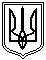 Миколаївська міська радаПостійна комісія міської ради З питань екології, природокористування,просторового розвитку, містобудування, архітектури і будівництва, регулювання земельних відносинПРОТОКОЛ № 18							            	15:00  каб. 511від  31.05.2021 Засідання постійної комісії міської ради з питань екології, природокористування, просторового розвитку, містобудування,архітектури і будівництва, регулювання земельних відносинПрисутні депутати Миколаївської міської ради VIII скликання:Голова постійної комісії – О. НестеренкоСекретар постійної комісії - С.Танасов Члени постійної комісії: Т. Кравчук, А. Петров, Г. Ременнікова О. Розумний, О.Третяк,                 С. Щербаков.Відсутні члени комісії: О. Афанасьєв, В. Кім, Р. Садрідінов.Запрошені та присутні:А.Цимбал – директор департаменту архітектури і містобудування Миколаївської міської ради – головний архітектор м. Миколаєва;Є. Пільник – головний спеціаліст відділу контролю за використанням земель в м.Миколаєві управління земельних ресурсів Миколаївської міської ради;О. Кравченко – головний спеціаліст юридичного департаменту Миколаївської міської ради;М.Карцев – депутат Миколаївської міської ради VIII скликання;Проєктанти КП «Госпрозрахункове проектно-виробниче архітектурно-планувальне бюро»;Представниця ОСББ «Фрегата»;Мешканці будинків №№ 10, 12, 14, 16, 10а,12а, 14а, 16а по пр. Богоявленському;Представники громадськості, преси та телебачення.ПОРЯДОК ДЕННИЙ:Організаційні питання діяльності комісії.Проєкти рішень розроблені управлінням земельних ресурсів Миколаївської міської ради, оприлюдненні на офіційному сайті Миколаївської міської ради та передані на розгляд постійної комісії згідно супровідного листа управління апарату Миколаївської міської ради.Проєкти рішень повернуті з доопрацювання розробником яких є управління земельних ресурсів Миколаївської міської ради.Розгляд питань, скерованих на розгляд постійної комісії на засіданні 4-ої сесії Миколаївської міської ради VIII скликання.Розгляд звернень юридичних і фізичних осіб, які надійшли на адресу постійної комісії. Розділ 1Організаційні питання діяльності комісії.1.1.Визначення висновків постійної комісії, які будуть вказуватись в протоколі відповідно до нижче зазначеного голосування.ВИСНОВОК: проєкти рішень Розділу 3 «Проєкти рішень повернуті з доопрацювання розробником яких є управління земельних ресурсів Миколаївської міської ради» щодо яких прийнято висновок постійної комісії «рекомендувати міському голові винести проєкт рішення на розгляд сесії Миколаївської міської ради VIII скликання» доповнити фразою «з дати прийняття рішення Ради».ГОЛОСУВАЛИ: «за» – 8, «проти» – 0, «утримались» – 0.1.2. Обговорення питання щодо необхідності приведення до одного зовнішнього виду тимчасових споруд розміщених  на територіях ринків та на територіях прилеглих до них.ВИСНОВОК: департаменту архітектури та містобудування Миколаївської міської ради передбачити в міському бюджеті на наступний рік кошти для розробки концепції або схеми зовнішнього виду ТС,  з метою приведення у відповідність до єдиного зовнішнього виду ринків, які розташовані на території міста Миколаєва.ГОЛОСУВАЛИ: висновок на голосування не ставили.Розділ 2Проєкти рішень розроблені управлінням земельних ресурсів Миколаївської міської ради, оприлюдненні на офіційному сайті Миколаївської міської ради та передані на розгляд постійної комісії згідно супровідного листа управління апарату Миколаївської міської ради. S-zr- 26/14Про          відмову       приватному    підприємству    “ВЛАДІВ”    у           продовженні           оренди        земельної         ділянки  по  вул. Крилова,13 у   Заводському      районі    м. МиколаєваРозглянувши звернення суб’єкта господарювання, дозвільну справу від 27.11.2019 № 000811, документацію із землеустрою, матеріали інвентаризації, рекомендації постійної комісії міської ради з питань екології, природокористування, просторового розвитку, містобудування, архітектури і будівництва, регулювання земельних відносин, керуючись Земельним кодексом України, Законами України «Про оренду землі», «Про місцеве самоврядування в Україні»,   міська радаВИРІШИЛА:   1. Відмовити  приватному підприємству “ВЛАДІВ” у продовженні оренди земельної ділянки площею 145 кв.м (кадастровий номер 4810136300:12:022:0011), наданої рішенням міської ради від 16.09.2014 № 43/46, для обслуговування зупиночного комплексу до існуючого магазину по вул. Крилова,13. 1.1. Договір оренди землі, який зареєстрований в книзі записів договорів  оренди землі від 10.04.2013 за № 9193, визнати припиненим.Підстава: відповідно до висновку департаменту архітектури та містобудування Миколаївської міської ради від 28.12.2019 №17- 4837 неможливо рекомендувати поновлення оренди землі у зв’язку з невідповідністю до п.5.4.12 ДБН В 2.3-5:2018 «Вулиці та дороги населених пунктів» та п.6.1.1 ГБН В.2.3-37641918-550:2018 п.6.1.1. 1.2. Зобов’язати приватне підприємство “ВЛАДІВ”  звільнити земельну ділянку та повернути територіальній громаді  м. Миколаєва в особі Миколаївської міської ради згідно  з актом прийому-передачі земельної ділянки у стані, придатному для подальшого використання.2. Контроль за виконанням даного рішення покласти на  постійну комісію міської ради з питань екології, природокористування, просторового розвитку, містобудування, архітектури і будівництва, регулювання земельних відносин (Нестеренко),   заступника міського голови   Андрієнка Ю.Г.Міський  голова                                                                                          О. СЄНКЕВИЧСупровідний лист вх.№2132 від 12.05.2021Від 27.05.2021 протокол №17 розгляд питання перенесено, вивчає депутат ММР Г.Ременнікова.ВИСНОВОК: Розгляд питання перенесено, вивчає депутат ММР Г.Ременнікова.
ГОЛОСУВАЛИ:---S-zr- 26/10 Про     відмову     фізичній     особі-підприємцю  Ільчук    Наталі          Миколаївні     у  наданні  в  оренду земельної ділянки  на Привокзальній площі, 1 у Заводському районі м. МиколаєваРозглянувши звернення суб’єкта господарювання, дозвільну справу від 02.12.2020 № 23038-000408757-007-03, документацію із землеустрою, матеріали інвентаризації, рекомендації постійної комісії міської ради з питань екології, природокористування, просторового розвитку, містобудування, архітектури і будівництва, регулювання земельних відносин, керуючись Земельним кодексом України, Законами України «Про оренду землі», «Про місцеве самоврядування в Україні»,   міська радаВИРІШИЛА:   1. Відмовити  фізичній особі-підприємцю  Ільчук Наталі Миколаївні  у наданні в  оренду (продовженні строку оренди землі) земельної ділянки площею 34 кв.м (кадастровий номер 4810136300:02:007:0010) для обслуговування  торговельного павільйону  на Привокзальній площі, 1.  Підстава: у зв’язку з невідповідністю діючим нормам, а саме: дод.и.1 ДБН Б 2.2-12:2019 «Планування та забудова територій» (відстані від найближчих підземних мереж до будинків і споруд), дод.Б ДБН В 2.5-39:2008 «Теплові мережі», відповідно до висновку департаменту архітектури та містобудування Миколаївської міської ради від  04.12.2020 № 6832/12.01-19.   1.1. Зобов’язати фізичну особу-підприємця  Ільчук Наталю Миколаївну звільнити земельну ділянку та повернути територіальній громаді   м. Миколаєва в особі Миколаївської міської ради згідно з актом прийому-передачі земельної ділянки у стані, придатному для подальшого використання.2. Контроль за виконанням даного рішення покласти на  постійну комісію міської ради з питань екології, природокористування, просторового розвитку, містобудування, архітектури і будівництва, регулювання земельних відносин (Нестеренко),   заступника міського голови   Андрієнка Ю.Г.Міський  голова                                                                                          О. СЄНКЕВИЧСупровідний лист вх.№2160 від 14.05.2021Від 27.05.2021 протокол №17 питання не голосували.ВИСНОВОК: Погодити та рекомендувати міському голові винести проєкт рішення на розгляд сесії Миколаївської міської ради VIII скликання.ГОЛОСУВАЛИ: «за» – 8, «проти» – 0, «утримались» – 0.S-zr-16/34Про       надання     земельної ділянки у власність громадянину Волошину Геннадію Івановичу за адресою: Залізничне селище, 418-а у Заводському районі   м. МиколаєваРозглянувши звернення громадянина, дозвільну справу номер 1269/Пз-17Д,  наявну земельно-кадастрову інформацію, рекомендації постійної комісії міської ради з питань екології, природокористування, просторового розвитку, містобудування, архітектури і будівництва, регулювання земельних відносин, керуючись Конституцією України, Земельним кодексом України, Законами України “Про землеустрій”, “Про місцеве самоврядування в Україні”,   міська радаВИРІШИЛА:1. Затвердити проєкт  землеустрою щодо  відведення у власність земельної ділянки  (кадастровий номер 4810136300:05:030:0005) загальною площею 330 кв.м, з віднесенням її до земель житлової забудови, для  будівництва та обслуговування жилого будинку,  господарських будівель і споруд за адресою: Залізничне селище, 418-а.Земельна ділянка  згідно з додатком 6 до Порядку ведення Державного земельного кадастру , затвердженого постановою Кабінету Міністрів України від 17.10.2012 №1051, має обмеження у використанні:-01.08- «охоронна зона навколо інженерних комунікацій (газопровід)»  на частину земельної ділянки площею 53 кв.м.  1.1. Передати громадянину Волошину Геннадію Івановичу у власність земельну ділянку загальною площею 330 кв.м, з цільовим призначенням відповідно до КВЦПЗ: В.02.02.01 – для будівництва і обслуговування житлового будинку, господарських будівель і споруд (присадибна ділянка) за адресою: Залізничне селище, 418-а відповідно до висновку управління містобудування та архітектури Миколаївської міської ради від 22.05.2017 № 17-1686.Зобов’язати громадянина:-одержати документи, які посвідчують право на землю, в органах державної реєстрації речових прав на нерухоме майно;- забезпечити вільний доступ для прокладання нових, ремонту та експлуатації існуючих інженерних мереж і споруд, розміщених у межах земельної ділянки;- виконувати обов'язки землевласника відповідно до вимог ст.91 Земельного кодексу України;- виконувати вимоги щодо обмежень у користуванні земельною ділянкою згідно з висновками відповідних органів.2. Контроль за виконанням даного рішення покласти на  постійну комісію міської ради з питань екології, природокористування, просторового розвитку, містобудування, архітектури і будівництва, регулювання земельних відносин (Нестеренко),   заступника міського голови  Андрієнка Ю.Г.Міський голова                                                                               О. СЄНКЕВИЧСупровідний лист вх.№2175 від 14.05.2021Від 27.05.2021 протокол №17 питання не розглядали.ВИСНОВОК: Погодити та рекомендувати міському голові винести проєкт рішення на розгляд сесії Миколаївської міської ради VIII скликання.ГОЛОСУВАЛИ: «за» – 8, «проти» – 0, «утримались» – 0.S-zr- 24/10Про    внесення   змін до рішення міської радивід 14.12.2001 № 36/21 Розглянувши інформаційну довідку з реєстру речових прав на нерухоме майно № 251716752, документацію із землеустрою, матеріали інвентаризації, рекомендацію постійної комісії міської ради з питань екології, природокористування, просторового розвитку, містобудування, архітектури і будівництва, регулювання земельних відносин , керуючись Земельним кодексом України, Законами України «Про оренду землі», «Про місцеве самоврядування в Україні»,   міська радаВИРІШИЛА:        1.  Абзац 55 пункту    6.15 розділу 1 рішення   міської   ради  від 14.12.2001 №36/21:«Надати міському комунальному підприємству “Миколаївводоканал” в постійне користування    земельну     ділянку:     площею  61 кв.м  для обслуговування   насосної   станції    водопроводу  по пр.Леніна,72 (Заводський район)» визнати  таким, що втратив чинність.
     (Підстава: інформаційна довідка з реєстру речових прав на нерухоме майно  № 251716752).2. Контроль за виконанням даного рішення покласти на  постійну комісію міської ради з питань екології, природокористування, просторового розвитку, містобудування, архітектури і будівництва, регулювання земельних відносин (Нестеренко),   заступника міського голови   Андрієнка Ю.Г.Міський  голова                                                                                          О. СЄНКЕВИЧСупровідний лист вх.№2175 від 14.05.2021Від 27.05.2021 протокол №17 питання не розглядали.ВИСНОВОК: управлінню земельних ресурсів Миколаївської міської ради, як розробнику, відкликати даний проєкт рішення, з одночасним його вилученням з офіційного сайту Миколаївської міської ради, з метою його вивчення та доопрацювання.ГОЛОСУВАЛИ: «за» – 8, «проти» – 0, «утримались» – 0.S-zr- 53/8            Про надання департаменту праці та соціального захисту населення Миколаївської міської ради   дозволу на виготовлення проєкту землеустрою щодо відведення земельної ділянки зі зміною цільового призначення                          по вул. Спаській,80 у Центральному  районі м.МиколаєваРозглянувши заяву департаменту праці та соціального захисту населення Миколаївської міської ради, дозвільну справу №23064-000450894-007-11 від 19.03.2021, наявну земельно-кадастрову інформацію, рекомендації постійної комісії міської ради з питань екології, природокористування, просторового розвитку, містобудування, архітектури і будівництва, регулювання земельних відносин, керуючись Конституцією України, Земельним кодексом України, Законами України "Про землеустрій", "Про місцеве самоврядування в Україні", міська радаВИРІШИЛА:1. Надати департаменту праці та соціального захисту населення Миколаївської міської ради дозвіл  для складання проєкту землеустрою  щодо відведення в постійне користування земельної ділянки площею  1842 кв.м (кадастровий номер 4810137200:09:071:0010) зі зміною цільового призначення земельної ділянки, за рахунок земельної ділянки, відведеної рішенням міської ради від 20.12.2018 №49/5, з метою зміни цільового призначення з «для будівництва та обслуговування будівель закладів охорони здоров’я та соціальної допомоги» (код КВЦПЗ В.03.03.03) на «для будівництва та обслуговування будівель ринкової інфраструктури (адміністративних будинків, офісних приміщень та інших будівель громадської забудови, які використовуються для здійснення підприємницької та іншої діяльності, пов’язаної з отриманням прибутку) (код КВЦПЗ: В.03.03.10) по вул.Спаській, 80, відповідно до висновку департаменту архітектури та містобудування Миколаївської міської ради від 24.03.2021 №10261/12.01-47/21-2.Площу земельної ділянки уточнити проєктом землеустрою щодо відведення земельної ділянки. 2. Замовнику надати до департаменту з надання адміністративних послуг Миколаївської міської ради погоджений проєкт землеустрою.3. Контроль за виконанням даного рішення покласти на постійну комісію міської ради з питань екології, природокористування, просторового розвитку, містобудування, архітектури і будівництва, регулювання земельних відносин (Нестеренко), заступника міського голови Андрієнка Ю.Г.Міський голова                                                                                 О.СЄНКЕВИЧ  Супровідний лист вх.№2213 від 18.05.2021Від 27.05.2021 протокол №17 питання не розглядали.ВИСНОВОК: Розгляд питання перенесено, на наступне засідання постійної запросити директора департаменту праці та соціального захисту Миколаївської міської ради.ГОЛОСУВАЛИ: «за» – 8, «проти» – 0, «утримались» – 0.S-zr-22/4Про     передачу   за   фактичним  землекористуваннямоб’єднанню          співвласників       багатоквартирного будинку       «ВЕКТОР-С»     земельної    ділянки    для обслуговування         капітальної        споруди по вул.  8 Березня,13 у Заводському    районі   м. МиколаєваРозглянувши звернення суб’єкта господарювання, дозвільну справу номер  000609, документацію із землеустрою, матеріали інвентаризації, рекомендації  постійної комісії міської ради з питань містобудування, архітектури і будівництва, регулювання земельних відносин та екології, керуючись Конституцією України, Земельним кодексом України, Законами України “Про землеустрій”, “Про місцеве самоврядування в Україні”, міська радаВИРІШИЛА:  1. Затвердити технічну документацію із землеустрою щодо встановлення (відновлення) меж земельної ділянки в натурі (на місцевості) з метою передачі в постійне користування земельної ділянки (кадастровий номер 4810136300:01:005:0025) загальною площею 4141 кв.м,  відведенної  рішенням міської ради від 23.12.2011 № 12/48, з цільовим призначенням відповідно до КВЦПЗ: В.02.02.03, для обслуговування двокорпусного багатоквартирного житлового будинку по вул. 8 Березня,13.Обмеження   на   використання    земельної   ділянки  згідно з додатком 6 до Порядку ведення Державного земельного кадастру, затвердженого постановою  Кабінету Міністрів України від 17.10.2012  №1051,  відсутні. 1.1  Пункт 20.4 рішення міської ради від 23.12.2011 № 12/48: «20.4. Передати товариству з обмеженою відповідальністю будівельній компанії «Вектор С» в оренду на 15 років земельну ділянку площею 4174 кв. м для обслуговування двокорпусного багатоквартирного житлового будинку по вул. 8 Березня, 13.» визнати таким, що втратив чинність.1.2  Договір оренди землі, який зареєстровано в Книзі записів державної реєстрації договорів оренди землі від 09.04.2012 №8724, розірвати.  1.3. Передати об’єднанню співвласників багатоквартирного будинку «ВЕКТОР-С» в постійне користування   земельну ділянку загальною площею 4141 кв.м для  обслуговування двокорпусного багатоквартирного житлового будинку по вул. 8 Березня,13 відповідно до висновку департаменту архітектури та містобудування   Миколаївської міської ради від  06.11.2019  № 17-4124.Пункт 1 розглянуто на засіданні постійної комісії міської ради з питань екології, природокористування, просторового розвитку, містобудування, архітектури і будівництва, регулювання земельних відносин від 14.01.2021,   протокол № 5 , на якому рекомендовано його  погодити.   2. Зобов'язати землекористувача: - одержати документи, які посвідчують право на землю, в органах державної реєстрації речових прав на нерухоме майно;- забезпечити вільний доступ для прокладання нових, ремонту та експлуатації існуючих інженерних мереж і споруд, розміщених у межах земельної ділянки;- виконувати обов'язки землекористувача відповідно до вимог ст. 96 Земельного кодексу України.        3. Контроль за виконанням даного рішення покласти на постійну комісію міської ради з питань містобудування, архітектури і будівництва, регулювання земельних відносин  та екології (Нестеренко),  заступника міського голови   Андрієнка Ю.Г.Міський голова                                                                                      О. СЄНКЕВИЧ               Супровідний лист вх.№2212 від 18.05.2021Від 27.05.2021 протокол №17 питання не розглядали.ВИСНОВОК: рекомендувати міському голові винести проєкт рішення на розгляд сесії Миколаївської міської ради VIII скликання.ГОЛОСУВАЛИ: «за» – 8, «проти» – 0, «утримались» – 0.s-аrc-002Про надання дозволу на розроблення детального плану території міста Миколаєва, обмеженої вулицею Північною та річкою Південний Буг від вулиці Поштової до вулиці МикитенкаЗ метою визначення на території міста Миколаєва, обмеженої вулицею Північною та річкою Південний Буг від вулиці Поштової до вулиці Микитенка: - принципів планувально-просторової організації забудови;- червоних ліній та ліній регулювання забудови;- функціонального призначення, режиму та параметрів забудови земельних ділянок території, розподілу території згідно з будівельними нормами і правилами;- уточнення містобудівних умов та обмежень згідно із планом зонування території;- потреби в підприємствах і закладах обслуговування населення, місце їх розташування;- доцільності, обсягів, послідовності реконструкції забудови;- черговості та обсягів інженерної підготовки території;- системи інженерних мереж;- порядку організації транспортного і пішохідного руху;- порядку комплексного благоустрою та озеленення, потреби у формуванні екомережі; керуючись Законами України «Про регулювання містобудівної діяльності», «Про стратегічну екологічну оцінку», наказом Мінрегіону України від 16.11.2011 № 290 «Про затвердження Порядку розроблення містобудівної документації», ДБН Б.1.1-22:2017 «Склад та зміст плану зонування території», затвердженими наказом Мінрегіону України від 27.12.2017 № 344, ДБН Б.1.1-14:2012 «Склад та зміст детального плану території», затвердженими наказом Міністерства регіонального розвитку, будівництва та житлово-комунального господарства України від 12.03.2012 №107, п. 34 ч.1 ст. 26, ст. 59 Закону України «Про місцеве самоврядування», міська рада ВИРІШИЛА:1. Надати дозвіл на розроблення детального плану території міста Миколаєва, обмеженої вулицею Північною та річкою Південний Буг від вулиці Поштової до вулиці Микитенка (далі – Детальний план, схема додається) відповідно до державних будівельних норм, стандартів і правил. 2. Замовником розроблення Детального плану визначити уповноважений орган з питань містобудування та архітектури - департамент архітектури та містобудування Миколаївської міської ради. 3. Доручити департаменту архітектури та містобудування Миколаївської міської ради: 3.1. Організувати розроблення Детального плану згідно з вимогами Закону України «Про регулювання містобудівної діяльності, пункту 1.4 Порядку розроблення містобудівної документації, затвердженого наказом Мінрегіону України від 16.11.2011 № 290 та ДБН Б.1.1-14:2012 «Склад та зміст детального плану території». 3.2. Забезпечити здійснення стратегічної оцінки проєкту Детального плану та проведення громадських слухань щодо врахування громадських інтересів у проєкті Детального плану в порядку, затвердженому постановою Кабінету Міністрів України від 25.05.2011 № 555 «Про затвердження Порядку проведення громадських слухань щодо врахування громадських інтересів під час розроблення проектів містобудівної документації на місцевому рівні», з урахуванням вимог Закону України «Про стратегічну екологічну оцінку». 4. Фінансування розроблення Детального плану здійснювати за рахунок бюджету Миколаївської територіальної громади. 5. Контроль за виконанням цього рішення покласти на постійну комісію міської ради з питань екології, природокористування, просторового розвитку, містобудування, архітектури і будівництва, регулювання земельних відносин (Нестеренко), заступника міського голови Андрієнка Ю.Г.Міський голова                                                                                 О. СЄНКЕВИЧСупровідний лист вх.№2101 від 11.05.2021Від 27.05.2021 протокол №17 питання не розглядали.ВИСНОВОК: Погодити та рекомендувати міському голові винести проєкт рішення на розгляд сесії Миколаївської міської ради VIII скликання.ГОЛОСУВАЛИ: «за» – 8, «проти» – 0, «утримались» – 0.S-zr-15/38 Про                надання           дозволу          на     складання       проєкту  землеустрою         щодо             відведення       земельної        ділянки  № 27   в    СВТ «Буг»   громадянці  Деремуці  Ірині Олександрівні  у Заводському  районі    м. Миколаєва          Розглянувши звернення громадянки, дозвільну справу номер  312/Пз-20,  наявну земельно-кадастрову інформацію, рекомендацію постійної комісії міської ради з питань екології, природокористування, просторового розвитку, містобудування, архітектури і будівництва, регулювання земельних відносин, керуючись Конституцією України, Земельним кодексом України, Законами України  "Про землеустрій", "Про місцеве самоврядування в Україні", міська рада ВИРІШИЛА:          1.  Громадянці  Деремуці Ірині Олександрівні  надати дозвіл  для виготовлення проєкту землеустрою  щодо    відведення   земельної    ділянки  № 27 орієнтовною площею 433 кв.м, із земель комунальної власності, з метою передачі її у  власність  для  ведення садівництва в  СВТ «Буг», з віднесенням її до земель сільськогосподарського призначення, з цільовим призначенням відповідно до КВЦПЗ: А.01.01.05- для індивідуального садівництва, відповідно до висновку департаменту архітектури та містобудування Миколаївської міської ради від 01.06.2020  № 17119/12.01-47/20-2.Площу земельної ділянки уточнити проєктом землеустрою щодо відведення земельної ділянки.2. Зобов'язати замовника  надати до департаменту з надання адміністративних  послуг Миколаївської міської ради погоджений проєкт землеустрою.3. Контроль за виконанням даного рішення покласти на  постійну комісію міської ради з питань екології, природокористування, просторового розвитку, містобудування, архітектури і будівництва, регулювання земельних відносин (Нестеренко),   заступника міського голови   Андрієнка Ю.Г.Міський  голова                                                                                     О. СЄНКЕВИЧСупровідний лист №2236 від 19.05.2021Від 27.05.2021 протокол №17 питання не розглядали.ВИСНОВОК: Погодити та рекомендувати міському голові винести проєкт рішення на розгляд сесії Миколаївської міської ради VIII скликання.ГОЛОСУВАЛИ: «за» – 8, «проти» – 0, «утримались» – 0.S-zr-47/56 Про передачу у власність Афонічевій Наталії Борисівні земельної ділянки за адресою: вул. Софіївська, 159 у Центральному районі  м. МиколаєваРозглянувши звернення Афонічевої Наталії Борисівни, дозвільну справу №524/Пз-19, наявну земельно-кадастрову інформацію, рекомендації постійної комісії міської ради з питань екології, природокористування, просторового розвитку, містобудування, архітектури і будівництва, регулювання земельних відносин, керуючись Конституцією України, Земельним кодексом України, Законами України "Про землеустрій", "Про місцеве самоврядування в Україні", міська радаВИРІШИЛА:1. Затвердити технічну документацію із землеустрою щодо встановлення (відновлення) меж  земельної ділянки в натурі (на місцевості) (кадастровий номер 4810137200:13:014:0016) загальною площею 973 кв.м (малоповерхова забудова), для будівництва і обслуговування індивідуального житлового будинку, господарських будівель і споруд по    вул. Софіївській, 159.Обмеження   на   використання    земельної   ділянки  згідно з додатком 6 до Порядку ведення Державного земельного кадастру, затвердженого постановою  Кабінету Міністрів України від 17.10.2012  №1051,  відсутні.1.1. Передати громадянці Афонічевій Наталії Борисівні у власність земельну ділянку площею 973 кв.м з віднесенням її до земель житлової забудови, з цільовим призначенням відповідно до КВЦПЗ: В.02.02.01 – для будівництва і обслуговування житлового будинку, господарських будівель і споруд (присадибна ділянка) по вул. Софіївській, 159, відповідно до висновку департаменту архітектури та містобудування Миколаївської міської ради від 08.05.2020 № 14293/12.01-47/20-2.2. Замовнику:- одержати документи, які посвідчують право на землю, в органах державної реєстрації речових прав на нерухоме майно;- забезпечити вільний доступ для прокладання нових, ремонту та експлуатації існуючих інженерних мереж і споруд, розміщених у межах земельної ділянки;- виконувати обов'язки землевласника відповідно до вимог ст. 91 Земельного кодексу України;- виконувати вимоги щодо обмежень у користуванні земельною ділянкою згідно з висновками відповідних органів.3. Контроль за виконанням даного рішення покласти на постійну комісію міської ради з питань екології, природокористування, просторового розвитку, містобудування, архітектури і будівництва, регулювання земельних відносин (Нестеренко), заступника міського голови Андрієнка Ю.Г.Міський голова                                                                                О.СЄНКЕВИЧСупровідний лист №2237 від 19.05.2021Від 27.05.2021 протокол №17 питання не розглядали.ВИСНОВОК: Погодити та рекомендувати міському голові винести проєкт рішення на розгляд сесії Миколаївської міської ради VIII скликання.ГОЛОСУВАЛИ пакетом з п.9 по п.19: «за» – 8, «проти» – 0, «утримались» – 0.S-zr-47/59 Про передачу у власність Сидоренку Олександру Михайловичу земельної ділянки за адресою: вул. 2 Екіпажна, 98 у Центральному районі  м. МиколаєваРозглянувши звернення Сидоренка Олександра Михайловича, дозвільну справу №917/Пз-19, наявну земельно-кадастрову інформацію, рекомендації постійної комісії міської ради з питань екології, природокористування, просторового розвитку, містобудування, архітектури і будівництва, регулювання земельних відносин, керуючись Конституцією України, Земельним кодексом України, Законами України "Про землеустрій", "Про місцеве самоврядування в Україні", міська радаВИРІШИЛА:1. Затвердити технічну документацію із землеустрою щодо встановлення (відновлення) меж земельної ділянки в натурі (на місцевості) площею 419 кв.м (кадастровий номер 4810137200:04:056:0010), з метою передачі у власність для будівництва і обслуговування жилого будинку, господарських будівель і споруд (присадибна ділянка) по                                         вул. 2 Екіпажній, 98.Земельна ділянка, згідно з додатком 6 до Порядку ведення Державного земельного кадастру, затвердженого постановою Кабінету Міністрів України від 17.10.2012 №1051,  має обмеження  у використанні:07.09- «право встановлення будівельних розташувань та складування будівельних матеріалів з метою ремонту будівель та споруд» на частину земельної ділянки площею 31 кв.м.1.1. Надати громадянину Сидоренку Олександру Михайловичу у власність земельну ділянку площею 419 кв.м, з цільовим призначенням відповідно до КВЦПЗ: В.02.02.01 – для будівництва і обслуговування житлового будинку, господарських будівель і споруд (присадибна ділянка) по вул. 2 Екіпажній, 98, відповідно до висновку департаменту архітектури та містобудування Миколаївської міської ради від 25.03.2020 № 8650/12.01-47/20.2. Замовнику:- одержати документи, які посвідчують право на землю, в органах державної реєстрації речових прав на нерухоме майно;- забезпечити вільний доступ для прокладання нових, ремонту та експлуатації існуючих інженерних мереж і споруд, розміщених у межах земельної ділянки;- виконувати обов'язки землекористувача відповідно до вимог  ст. ст. 91, 96 Земельного кодексу України;- виконувати вимоги щодо обмежень у користуванні земельною ділянкою згідно з висновками відповідних органів.3. Контроль за виконанням даного рішення покласти на постійну комісію міської ради з питань екології, природокористування, просторового розвитку, містобудування, архітектури і будівництва, регулювання земельних відносин (Нестеренко), заступника міського голови Андрієнка Ю.Г.Міський голова                                                                                О.СЄНКЕВИЧСупровідний лист №2237 від 19.05.2021Від 27.05.2021 протокол №17 питання не розглядали.ВИСНОВОК: Погодити та рекомендувати міському голові винести проєкт рішення на розгляд сесії Миколаївської міської ради VIII скликання.ГОЛОСУВАЛИ пакетом з п.9 по п.19: «за» – 8, «проти» – 0, «утримались» – 0.S-zr- 47/72                                         Про передачу у власність Вичеровій Тетяні Михайлівні  земельної ділянки за адресою:     вул. Майстерська, 19 у Центральному районі м. МиколаєваРозглянувши звернення Вичерової Тетяни Михайлівни, дозвільну справу №23038-000401455-007-01, наявну земельно-кадастрову інформацію, рекомендації постійної комісії міської ради з питань екології, природокористування, просторового розвитку, містобудування, архітектури і будівництва, регулювання земельних відносин, керуючись Конституцією України, Земельним кодексом України, Законами України "Про землеустрій", "Про місцеве самоврядування в Україні", міська радаВИРІШИЛА:1. Затвердити технічну документацію із землеустрою щодо встановлення (відновлення) меж земельної ділянки в натурі (на місцевості) площею 264 кв.м (кадастровий номер 4810137200:04:064:0010) з метою передачі у власність для будівництва і обслуговування жилого будинку, господарських будівель і споруд (присадибна ділянка) по  вул. Майстерській, 19.Обмеження   на   використання    земельної   ділянки  згідно з додатком 6 до Порядку ведення Державного земельного кадастру, затвердженого постановою  Кабінету Міністрів України від 17.10.2012  №1051,  відсутні.1.1. Надати громадянці Вичеровій Тетяні Михайлівні у власність земельну ділянку площею 264 кв.м з цільовим призначенням відповідно до КВЦПЗ: В.02.02.01 – для будівництва і обслуговування житлового будинку, господарських будівель і споруд (присадибна ділянка) по вул. Майстерській, 19, відповідно до висновку департаменту архітектури та містобудування Миколаївської міської ради від 24.11.2020 № 37692/12.01-47/20-2.2. Замовнику:- одержати документи, які посвідчують право на землю, в органах державної реєстрації речових прав на нерухоме майно;- забезпечити вільний доступ для прокладання нових, ремонту та експлуатації існуючих інженерних мереж і споруд, розміщених у межах земельної ділянки;- виконувати обов'язки землевласника відповідно до вимог  ст. 91 Земельного кодексу України;- виконувати вимоги щодо обмежень у користуванні земельною ділянкою згідно з висновками відповідних органів.3. Контроль за виконанням даного рішення покласти на постійну комісію міської ради з питань екології, природокористування, просторового розвитку, містобудування, архітектури і будівництва, регулювання земельних відносин (Нестеренко), заступника міського голови Андрієнка Ю.Г.Міський голова                                                                                О.СЄНКЕВИЧ Супровідний лист №2237 від 19.05.2021Від 27.05.2021 протокол №17 питання не розглядали.ВИСНОВОК: Погодити та рекомендувати міському голові винести проєкт рішення на розгляд сесії Миколаївської міської ради VIII скликання.ГОЛОСУВАЛИ пакетом з п.9 по п.19: «за» – 8, «проти» – 0, «утримались» – 0.S-zr- 47/73Про передачу у власність Безмощук Тамарі Степанівні земельної ділянки за адресою: вул. Ілька Борщака, 31 у Центральному районі м. МиколаєваРозглянувши звернення Безмощук Тамари Степанівни, дозвільну справу №23038-000410065-007-01, наявну земельно-кадастрову інформацію, рекомендації постійної комісії міської ради з питань екології, природокористування, просторового розвитку, містобудування, архітектури і будівництва, регулювання земельних відносин, керуючись Конституцією України, Земельним кодексом України, Законами України "Про землеустрій", "Про місцеве самоврядування в Україні", міська радаВИРІШИЛА:1. Затвердити технічну документацію із землеустрою щодо встановлення (відновлення) меж земельної ділянки в натурі (на місцевості) площею 1000 кв.м (кадастровий номер 4810137200:14:034:0034) з метою передачі у власність для будівництва і обслуговування жилого будинку, господарських будівель і споруд (присадибна ділянка) по вул. Ілька Борщака, 31.Обмеження   на   використання    земельної   ділянки  згідно з додатком 6 до Порядку ведення Державного земельного кадастру, затвердженого постановою  Кабінету Міністрів України від 17.10.2012  №1051,  відсутні.1.1. Надати громадянці Безмощук Тамарі Степанівні у власність земельну ділянку площею 1000 кв.м з цільовим призначенням відповідно до КВЦПЗ: В.02.02.01 – для будівництва і обслуговування житлового будинку, господарських будівель і споруд (присадибна ділянка) по вул. Ілька Борщака, 31, відповідно до висновку департаменту архітектури та містобудування Миколаївської міської ради від 11.12.2020 № 39734/12.01-47/20-2.2. Замовнику:- одержати документи, які посвідчують право на землю, в органах державної реєстрації речових прав на нерухоме майно;- забезпечити вільний доступ для прокладання нових, ремонту та експлуатації існуючих інженерних мереж і споруд, розміщених у межах земельної ділянки;- виконувати обов'язки землевласника відповідно до вимог ст. 91 Земельного кодексу України;- виконувати вимоги щодо обмежень у користуванні земельною ділянкою згідно з висновками відповідних органів.3. Контроль за виконанням даного рішення покласти на постійну комісію міської ради з питань екології, природокористування, просторового розвитку, містобудування, архітектури і будівництва, регулювання земельних відносин (Нестеренко), заступника міського голови Андрієнка Ю.Г.Міський голова                                                                                О.СЄНКЕВИЧСупровідний лист №2237 від 19.05.2021Від 27.05.2021 протокол №17 питання не розглядали.ВИСНОВОК: Погодити та рекомендувати міському голові винести проєкт рішення на розгляд сесії Миколаївської міської ради VIII скликання.ГОЛОСУВАЛИ пакетом з п.9 по п.19: «за» – 8, «проти» – 0, «утримались» – 0.S-zr- 47/74Про передачу у власність Степенку Олегу Миколайовичу земельної ділянки за адресою: вул. Очаківська, 252 у Центральному районі м. МиколаєваРозглянувши звернення Степенка Олега Миколайовича,  дозвільну справу №23038-000388932-007-01, наявну земельно-кадастрову інформацію, рекомендації постійної комісії міської ради з питань екології, природокористування, просторового розвитку, містобудування, архітектури і будівництва, регулювання земельних відносин, керуючись Конституцією України, Земельним кодексом України, Законами України "Про землеустрій", "Про місцеве самоврядування в Україні", міська радаВИРІШИЛА:1. Затвердити технічну документацію із землеустрою щодо встановлення (відновлення) меж земельної ділянки в натурі (на місцевості) площею 583 кв.м (кадастровий номер 4810137200:10:067:0017) з метою передачі у власність для будівництва і обслуговування жилого будинку, господарських будівель і споруд (присадибна ділянка) по    вул. Очаківській, 252.Обмеження   на   використання    земельної   ділянки  згідно з додатком 6 до Порядку ведення Державного земельного кадастру, затвердженого постановою  Кабінету Міністрів України від 17.10.2012  №1051,  відсутні.1.1. Надати громадянину Степенку Олегу Миколайовичу у власність земельну ділянку площею 583 кв.м з цільовим призначенням відповідно до КВЦПЗ: В.02.02.01 – для будівництва і обслуговування житлового будинку, господарських будівель і споруд (присадибна ділянка) по вул. Очаківській, 252, відповідно до висновку департаменту архітектури та містобудування Миколаївської міської ради від 26.10.2020 № 34674/12.01-18/20-2.2. Замовнику:- одержати документи, які посвідчують право на землю, в органах державної реєстрації речових прав на нерухоме майно;- забезпечити вільний доступ для прокладання нових, ремонту та експлуатації існуючих інженерних мереж і споруд, розміщених у межах земельної ділянки;- виконувати обов'язки землевласника відповідно до вимог  ст. 91 Земельного кодексу України;- виконувати вимоги щодо обмежень у користуванні земельною ділянкою згідно з висновками відповідних органів.3. Контроль за виконанням даного рішення покласти на постійну комісію міської ради з питань екології, природокористування, просторового розвитку, містобудування, архітектури і будівництва, регулювання земельних відносин (Нестеренко), заступника міського голови Андрієнка Ю.Г.Міський голова                                                                                О.СЄНКЕВИЧСупровідний лист №2237 від 19.05.2021Від 27.05.2021 протокол №17 питання не розглядали.ВИСНОВОК: Погодити та рекомендувати міському голові винести проєкт рішення на розгляд сесії Миколаївської міської ради VIII скликання.ГОЛОСУВАЛИ пакетом з п.9 по п.19: «за» – 8, «проти» – 0, «утримались» – 0.S-zr- 47/83Про передачу у власність Чимирисову Михайлу Володимировичу земельної ділянки за адресою: вул. Гастелло, 19 у Центральному районі м. МиколаєваРозглянувши звернення Чимирисова Михайла Володимировича, дозвільну справу №23038-000383194-007-01, наявну земельно-кадастрову інформацію, рекомендації постійної комісії міської ради з питань екології, природокористування, просторового розвитку, містобудування, архітектури і будівництва, регулювання земельних відносин, керуючись Конституцією України, Земельним кодексом України, Законами України "Про землеустрій", "Про місцеве самоврядування в Україні", міська радаВИРІШИЛА:1.Затвердити технічну документацію із землеустрою щодо встановлення (відновлення) меж земельної ділянки в натурі (на місцевості) площею 770 кв.м (кадастровий номер 4810137200:10:027:0022) з метою передачі у власність для будівництва і обслуговування жилого будинку, господарських будівель і споруд (присадибна ділянка) по вул. Гастелло, 19.Обмеження   на   використання    земельної   ділянки  згідно з додатком 6 до Порядку ведення Державного земельного кадастру, затвердженого постановою  Кабінету Міністрів України від 17.10.2012  №1051,  відсутні.1.1. Надати громадянину Чимирисову Михайлу Володимировичу у власність земельну ділянку площею 770 кв.м з цільовим призначенням відповідно до КВЦПЗ: В.02.02.01 – для будівництва і обслуговування житлового будинку, господарських будівель і споруд (присадибна ділянка) по вул. Гастелло, 19, відповідно до висновку департаменту архітектури та містобудування Миколаївської міської ради від 26.11.2020 № 37924/12.01-24/20-2.2. Замовнику:- одержати документи, які посвідчують право на землю, в органах державної реєстрації речових прав на нерухоме майно;- забезпечити вільний доступ для прокладання нових, ремонту та експлуатації існуючих інженерних мереж і споруд, розміщених у межах земельної ділянки;- виконувати обов'язки землевласника відповідно до вимог   ст. 91 Земельного кодексу України;- виконувати вимоги щодо обмежень у користуванні земельною ділянкою згідно з висновками відповідних органів.3. Контроль за виконанням даного рішення покласти на постійну комісію міської ради з питань екології, природокористування, просторового розвитку, містобудування, архітектури і будівництва, регулювання земельних відносин (Нестеренко), заступника міського голови Андрієнка Ю.Г.Міський голова                                                                                О.СЄНКЕВИЧСупровідний лист №2237 від 19.05.2021Від 27.05.2021 протокол №17 питання не розглядали.ВИСНОВОК: Погодити та рекомендувати міському голові винести проєкт рішення на розгляд сесії Миколаївської міської ради VIII скликання.ГОЛОСУВАЛИ пакетом з п.9 по п.19: «за» – 8, «проти» – 0, «утримались» – 0.S-zr- 47/87Про передачу у власність Абламському Федору Анатолійовичу земельної ділянки за адресою: вул. Суворова, 28 у Центральному районі м. МиколаєваРозглянувши звернення Абламського Федора Анатолійовича, дозвільну справу №23038-000377447-007-01, наявну земельно-кадастрову інформацію, рекомендації постійної комісії міської ради з питань екології, природокористування, просторового розвитку, містобудування, архітектури і будівництва, регулювання земельних відносин, керуючись Конституцією України, Земельним кодексом України, Законами України "Про землеустрій", "Про місцеве самоврядування в Україні", міська радаВИРІШИЛА:1.Затвердити технічну документацію із землеустрою щодо встановлення меж земельної ділянки в натурі (на місцевості) площею 688 кв.м (кадастровий номер 4810137200:10:020:0014) з метою передачі у власність для будівництва і обслуговування жилого будинку, господарських будівель і споруд (присадибна ділянка) по вул. Суворова, 28.Обмеження   на   використання    земельної   ділянки  згідно з додатком 6 до Порядку ведення Державного земельного кадастру, затвердженого постановою  Кабінету Міністрів України від 17.10.2012  №1051,  відсутні.1.1. Надати громадянину Абламському Федору Анатолійовичу у власність земельну ділянку площею 688 кв.м, з цільовим призначенням відповідно до КВЦПЗ: В.02.02.01 – для будівництва і обслуговування житлового будинку, господарських будівель і споруд (присадибна ділянка) по вул. Суворова, 28, відповідно до висновку департаменту архітектури та містобудування Миколаївської міської ради від 25.09.2020 № 31082/12.01-18/20-2.         2. Замовнику:- одержати документи, які посвідчують право на землю, в органах державної реєстрації речових прав на нерухоме майно;- забезпечити вільний доступ для прокладання нових, ремонту та експлуатації існуючих інженерних мереж і споруд, розміщених у межах земельної ділянки;- виконувати обов'язки землевласника відповідно до вимог  ст. 91 Земельного кодексу України;- виконувати вимоги щодо обмежень у користуванні земельною ділянкою згідно з висновками відповідних органів.3. Контроль за виконанням даного рішення покласти на постійну комісію міської ради з питань екології, природокористування, просторового розвитку, містобудування, архітектури і будівництва, регулювання земельних відносин (Нестеренко), заступника міського голови Андрієнка Ю.Г.Міський голова                                                                                О.СЄНКЕВИЧ Супровідний лист №2237 від 19.05.2021Від 27.05.2021 протокол №17 питання не розглядали.ВИСНОВОК: Погодити та рекомендувати міському голові винести проєкт рішення на розгляд сесії Миколаївської міської ради VIII скликання.ГОЛОСУВАЛИ пакетом з п.9 по п.19: «за» – 8, «проти» – 0, «утримались» – 0.S-zr- 47/88Про передачу у власність Телезі Надії Михайлівні  земельної ділянки за адресою: пров. Флотський, 2 у Центральному районі м. МиколаєваРозглянувши звернення Телеги Надії Михайлівни, дозвільну справу №23038-000383123-007-01, наявну земельно-кадастрову інформацію, рекомендації постійної комісії міської ради з питань екології, природокористування, просторового розвитку, містобудування, архітектури і будівництва, регулювання земельних відносин, керуючись Конституцією України, Земельним кодексом України, Законами України "Про землеустрій", "Про місцеве самоврядування в Україні", міська радаВИРІШИЛА:1.Затвердити технічну документацію із землеустрою щодо встановлення (відновлення) меж земельної ділянки в натурі (на місцевості) площею 574 кв.м (кадастровий номер 4810137200:15:020:0014) з метою передачі у власність для будівництва і обслуговування жилого будинку, господарських будівель і споруд (присадибна ділянка) по  пров. Флотському, 2.Обмеження   на   використання    земельної   ділянки  згідно з додатком 6 до Порядку ведення Державного земельного кадастру, затвердженого постановою  Кабінету Міністрів України від 17.10.2012  №1051,  відсутні.1.1. Надати громадянці Телезі Надії Михайлівні у власність земельну ділянку площею 574 кв.м з цільовим призначенням відповідно до КВЦПЗ: В.02.02.01 – для будівництва і обслуговування житлового будинку, господарських будівель і споруд (присадибна ділянка) по                            пров. Флотському, 2, відповідно до висновку департаменту архітектури та містобудування Миколаївської міської ради від 26.11.2020 № 37923/12.01-47/20-2.         2. Замовнику:- одержати документи, які посвідчують право на землю, в органах державної реєстрації речових прав на нерухоме майно;- забезпечити вільний доступ для прокладання нових, ремонту та експлуатації існуючих інженерних мереж і споруд, розміщених у межах земельної ділянки;- виконувати обов'язки землевласника відповідно до вимог  ст. 91 Земельного кодексу України;- виконувати вимоги щодо обмежень у користуванні земельною ділянкою згідно з висновками відповідних органів.3. Контроль за виконанням даного рішення покласти на постійну комісію міської ради з питань екології, природокористування, просторового розвитку, містобудування, архітектури і будівництва, регулювання земельних відносин (Нестеренко), заступника міського голови Андрієнка Ю.Г.Міський голова                                                                                О.СЄНКЕВИЧСупровідний лист №2237 від 19.05.2021Від 27.05.2021 протокол №17 питання не розглядали.ВИСНОВОК: Погодити та рекомендувати міському голові винести проєкт рішення на розгляд сесії Миколаївської міської ради VIII скликання.ГОЛОСУВАЛИ пакетом з п.9 по п.19: «за» – 8, «проти» – 0, «утримались» – 0.S-zr- 47/89Про передачу у спільну сумісну власність Корольову Леоніду Васильовичу та Кротовій Марії Леонідівні  земельної ділянки за адресою: вул. Кримська, 5 у Центральному районі м. МиколаєваРозглянувши звернення Корольова Леоніда Васильовича та Кротової Марії Леонідівни, дозвільну справу №23038-000374528-007-01, наявну земельно-кадастрову інформацію, рекомендації постійної комісії міської ради з питань екології, природокористування, просторового розвитку, містобудування, архітектури і будівництва, регулювання земельних відносин, керуючись Конституцією України, Земельним кодексом України, Законами України "Про землеустрій", "Про місцеве самоврядування в Україні", міська радаВИРІШИЛА:1.Затвердити технічну документацію із землеустрою щодо встановлення (відновлення) меж земельної ділянки в натурі (на місцевості) площею 1000 кв.м (кадастровий номер 4810137200:17:027:0008) з метою передачі у спільну сумісну власність для будівництва і обслуговування жилого будинку, господарських будівель і споруд (присадибна ділянка) по вул. Кримській, 5.Обмеження   на   використання    земельної   ділянки  згідно з додатком 6 до Порядку ведення Державного земельного кадастру, затвердженого постановою  Кабінету Міністрів України від 17.10.2012  №1051,  відсутні.1.1. Надати громадянам Корольову Леоніду Васильовичу та Кротовій Марії Леонідівні у спільну сумісну власність земельну ділянку площею      1000 кв.м з цільовим призначенням відповідно до КВЦПЗ: В.02.02.01 – для будівництва і обслуговування житлового будинку, господарських будівель і споруд (присадибна ділянка) по вул. Кримській, 5, відповідно до висновку департаменту архітектури та містобудування Миколаївської міської ради від 25.11.2020 № 37912/12.01-47/20-2.         2. Замовнику:- одержати документи, які посвідчують право на землю, в органах державної реєстрації речових прав на нерухоме майно;- забезпечити вільний доступ для прокладання нових, ремонту та експлуатації існуючих інженерних мереж і споруд, розміщених у межах земельної ділянки;- виконувати обов'язки землевласника відповідно до вимог  ст. 91 Земельного кодексу України;- виконувати вимоги щодо обмежень у користуванні земельною ділянкою згідно з висновками відповідних органів.3. Контроль за виконанням даного рішення покласти на постійну комісію міської ради з питань екології, природокористування, просторового розвитку, містобудування, архітектури і будівництва, регулювання земельних відносин (Нестеренко), заступника міського голови Андрієнка Ю.Г.Міський голова                                                                                О.СЄНКЕВИЧСупровідний лист №2237 від 19.05.2021Від 27.05.2021 протокол №17 питання не розглядали.ВИСНОВОК: Погодити та рекомендувати міському голові винести проєкт рішення на розгляд сесії Миколаївської міської ради VIII скликання.ГОЛОСУВАЛИ пакетом з п.9 по п.19: «за» – 8, «проти» – 0, «утримались» – 0.S-zr- 47/91Про передачу у власність Артюх Уляні Мар’янівні земельної ділянки за адресою:   вул. Зелена гірка, 20А/1 у Центральному районі м. МиколаєваРозглянувши звернення Артюх Уляни Мар’янівни,  дозвільну справу №23020-000412309-007-01, наявну земельно-кадастрову інформацію, рекомендації постійної комісії міської ради з питань екології, природокористування, просторового розвитку, містобудування, архітектури і будівництва, регулювання земельних відносин, керуючись Конституцією України, Земельним кодексом України, Законами України "Про землеустрій", "Про місцеве самоврядування в Україні", міська радаВИРІШИЛА:1.Затвердити технічну документацію із землеустрою щодо встановлення (відновлення) меж  земельної ділянки в натурі (на місцевості) площею 281 кв.м (кадастровий номер 4810137200:04:032:0006) для будівництва і обслуговування жилого будинку, господарських будівель і споруд (присадибна ділянка) по вул. Зелена гірка, 20А/1.Обмеження   на   використання    земельної   ділянки  згідно з додатком 6 до Порядку ведення Державного земельного кадастру, затвердженого постановою  Кабінету Міністрів України від 17.10.2012  №1051,  відсутні.1.1. Надати громадянці Артюх Уляні Мар’янівні у власність земельну ділянку площею 281 кв.м з цільовим призначенням відповідно до КВЦПЗ: В.02.02.01 – для будівництва і обслуговування житлового будинку, господарських будівель і споруд (присадибна ділянка) по вул. Зелена гірка, 20А/1, відповідно до висновку департаменту архітектури та містобудування Миколаївської міської ради від 15.12.2020 № 40093/12.01-47/20-2.         2. Замовнику:- одержати документи, які посвідчують право на землю, в органах державної реєстрації речових прав на нерухоме майно;- забезпечити вільний доступ для прокладання нових, ремонту та експлуатації існуючих інженерних мереж і споруд, розміщених у межах земельної ділянки;- виконувати обов'язки землевласника відповідно до вимог  ст. 91 Земельного кодексу України;- виконувати вимоги щодо обмежень у користуванні земельною ділянкою згідно з висновками відповідних органів.3. Контроль за виконанням даного рішення покласти на постійну комісію міської ради з питань екології, природокористування, просторового розвитку, містобудування, архітектури і будівництва, регулювання земельних відносин (Нестеренко), заступника міського голови Андрієнка Ю.Г.Міський голова                                                                                О.СЄНКЕВИЧ Супровідний лист №2237 від 19.05.2021Від 27.05.2021 протокол №17 питання не розглядали.ВИСНОВОК: Погодити та рекомендувати міському голові винести проєкт рішення на розгляд сесії Миколаївської міської ради VIII скликання.ГОЛОСУВАЛИ пакетом з п.9 по п.19: «за» – 8, «проти» – 0, «утримались» – 0.S-zr- 47/97Про передачу у власність Кіліянчук Олені Вікторівні земельної ділянки за адресою:     вул. Малко-Тирнівська (Тернівка), 29 у Центральному районі м. МиколаєваРозглянувши звернення Кіліянчук Олени Вікторівни, дозвільну справу №23040-000424616-007-01, наявну земельно-кадастрову інформацію, рекомендації постійної комісії міської ради з питань екології, природокористування, просторового розвитку, містобудування, архітектури і будівництва, регулювання земельних відносин, керуючись Конституцією України, Земельним кодексом України, Законами України "Про землеустрій", "Про місцеве самоврядування в Україні", міська радаВИРІШИЛА:1.Затвердити технічну документацію із землеустрою щодо встановлення (відновлення) меж  земельної ділянки в натурі (на місцевості) площею 910 кв.м (кадастровий номер 4810137200:13:029:0009) для будівництва і обслуговування жилого будинку, господарських будівель і споруд (присадибна ділянка) по вул. Малко-Тирнівській (Тернівка), 29.Обмеження   на   використання    земельної   ділянки  згідно з додатком 6 до Порядку ведення Державного земельного кадастру, затвердженого постановою  Кабінету Міністрів України від 17.10.2012  №1051,  відсутні.1.1. Надати громадянці  Кіліянчук Олені Вікторівні у власність земельну ділянку площею 910 кв.м з цільовим призначенням відповідно до КВЦПЗ: В.02.02.01 – для будівництва і обслуговування житлового будинку, господарських будівель і споруд (присадибна ділянка) по вул. Малко-Тирнівській, 29 (Тернівка), відповідно до висновку департаменту архітектури та містобудування Миколаївської міської ради від 22.01.2021     № 2448/12.01-47/21-2.         2. Замовнику:- одержати документи, які посвідчують право на землю, в органах державної реєстрації речових прав на нерухоме майно;- забезпечити вільний доступ для прокладання нових, ремонту та експлуатації існуючих інженерних мереж і споруд, розміщених у межах земельної ділянки;- виконувати обов'язки землевласника відповідно до вимог  ст. 91 Земельного кодексу України;- виконувати вимоги щодо обмежень у користуванні земельною ділянкою згідно з висновками відповідних органів.3. Контроль за виконанням даного рішення покласти на постійну комісію міської ради з питань екології, природокористування, просторового розвитку, містобудування, архітектури і будівництва, регулювання земельних відносин (Нестеренко), заступника міського голови Андрієнка Ю.Г.Міський голова                                                                                О.СЄНКЕВИЧСупровідний лист №2237 від 19.05.2021Від 27.05.2021 протокол №17 питання не розглядали.ВИСНОВОК: Погодити та рекомендувати міському голові винести проєкт рішення на розгляд сесії Миколаївської міської ради VIII скликання.ГОЛОСУВАЛИ пакетом з п.9 по п.19: «за» – 8, «проти» – 0, «утримались» – 0.S-zr-826/26                                  Про надання дозволу ТОВ «Рантье Груп» на виготовлення технічної документації із землеустрою щодо встановлення (відновлення) меж земельної ділянки в натурі (на місцевості) та згоди на відновлення меж земельної ділянки  з метою передачі в оренду для обслуговування адміністративної будівлі по вул. Потьомкінській, 26-А у Центральному районі м. МиколаєваРозглянувши звернення суб’єкта господарювання, дозвільну справу номер 000056 від 28.01.2019, рекомендації постійних комісій міської ради, керуючись Конституцією України, Земельним кодексом України, Законами України "Про оренду землі", "Про землеустрій", "Про місцеве самоврядування в Україні", міська радаВИРІШИЛА:1. Надати ТОВ «Рантье Груп» дозвіл на виготовлення технічної документації із землеустрою щодо встановлення (відновлення) меж земельної ділянки в натурі (на місцевості) та згоду на відновлення меж  земельної ділянки загальною площею 1850 кв.м, за рахунок земельної ділянки  відведеної рішенням міської ради від  16.10.2003 №15/9 з метою передачі земельної ділянки в оренду із співвласниками майна (розмір ідеальної частки від земельної ділянки площею 1850 кв.м визначити під час виготовлення документації із землеустрою), (код КВЦПЗ: В.03.03.10) для обслуговування адміністративної будівлі по вул. Потьомкінській, 26-А, в межах земельної ділянки по вул. Потьомкінській, 26, відповідно до висновків управління містобудування та архітектури Миколаївської міської ради від 13.02.2018 № 17-449, від 06.02.2019 № 17-489 та висновку департаменту архітектури та містобудування Миколаївської міської ради від 08.04.2021 №13285/12.01-47/21-2.2. Замовнику надати до департаменту з надання адміністративних послуг Миколаївської міської ради погоджену технічну документацію із землеустрою щодо встановлення (відновлення) меж земельних ділянок в натурі (на місцевості).3. Контроль за виконанням даного рішення покласти на постійну комісію міської ради з питань екології, природокористування, просторового розвитку, містобудування, архітектури і будівництва, регулювання земельних відносин (Нестеренко), заступника міського голови Андрієнка Ю.Г.Міський голова                                                                                 О.СЄНКЕВИЧСупровідний лист №2237 від 19.05.2021Від 27.05.2021 протокол №17 питання не розглядали.ВИСНОВОК: Погодити та рекомендувати міському голові винести проєкт рішення на розгляд сесії Миколаївської міської ради VIII скликання.ГОЛОСУВАЛИ: «за» – 7, «проти» – 0, «утримались» – 0, Відсутні під час голосування - 1 (Т.Кравчук)S-zr-7/3-zr Про  припинення права користування земельною ділянкою ТОВ «Пантеон Трейдінг»,  внесення змін до договору оренди   землі та надання фізичній особі-підприємцю Анічкіну Валерію Тимофійовичу дозволу на виготовлення проєкту землеустрою щодо відведення земельної ділянки зі зміною цільового призначення по Внутрішньоквартальному проїзду,8 в Інгульському районі м. МиколаєваРозглянувши звернення фізичної особи-підприємця Анічкіна Валерія Тимофійовича  № 798/Пз-19 від 24.07.2019,  №23038-000437214-007-11 від 12.02.2021, документацію із землеустрою, матеріали інвентаризації, погодження з постійною комісією  міської  ради,  керуючись    Земельним     кодексом України, Законами України  «Про  оренду  землі», «Про  місцеве  самоврядування   в  Україні»,  міська радаВИРІШИЛА:1. Припинити ТОВ «Пантеон Трейдінг» право користування земельною ділянкою площею 5686 кв.м  по Внутрішньо	квартальному проїзду, 8.1.1. Замінити орендаря земельної ділянки площею 5686 кв.м  (кадастровий номер 4810136900:01:017:0027, код КВЦПЗ В.03.03.10), право на яку посвідчено договором оренди землі, зареєстрованим у Миколаївській міській раді 24.12.2008 за №6167, з  ТОВ «Пантеон Трейдінг» на фізичну особу-підприємця Анічкіна Валерія Тимофійовича для обслуговування будівель та споруд  по Внутрішньоквартальному проїзду,8.Підстава: положення ст.ст.120,141 Земельного кодексу України, ст.7  Закону України    «Про оренду землі». Висновком від 08.08.2019 №17-3024 департамент архітектури та  містобудування  Миколаївської міської ради погоджує переоформлення договору оренди на земельну ділянку.1.2. Надати фізичній особі-підприємцю Анічкіну Валерію Тимофійовичу дозвіл  для складання проєкту землеустрою  щодо відведення в оренду земельної ділянки площею 5686 кв.м (кадастровий номер 4810136900:01:017:0027)  зі зміною цільового призначення земельної ділянки, за рахунок земельної ділянки, відведеної рішенням міської ради від 18.09.2008 №27/70,  з «для будівництва та обслуговування будівель ринкової інфраструктури (адміністративних будинків, офісних приміщень та інших будівель громадської забудови, які використовуються для здійснення підприємницької та іншої діяльності, пов’язаної з отриманням прибутку)» (код КВЦПЗ В.03.03.10) на «для розміщення та експлуатації основних, підсобних і допоміжних будівель та споруд підприємств переробної, машинобудівної та іншої промисловості» (код КВЦПЗ: J.11.02),  для обслуговування будівель та споруд  по Внутрішньоквартальному проїзду, 8, відповідно до висновку департаменту архітектури та містобудування Миколаївської міської ради від 04.03.2021 №  7462/12.01-47/21-2.Площу земельної ділянки уточнити проєктом землеустрою щодо відведення земельної ділянки. 2. Землекористувачу:- укласти  договір оренди  землі в управлінні земельних  ресурсів Миколаївської міської ради;укласти  договір про зміни до договору оренди землі;- забезпечити вільний доступ для прокладання нових, ремонту та експлуатації існуючих інженерних мереж і споруд, розміщених у межах земельної ділянки;- виконувати обов'язки землекористувача відповідно до вимог ст. 96 Земельного кодексу України.- надати до департаменту з надання адміністративних послуг Миколаївської міської ради погоджений проєкт землеустрою.3.  Контроль за виконанням даного рішення покласти на постійну комісію міської ради з питань екології, природокористування, просторового розвитку, містобудування, архітектури і будівництва, регулювання земельних відносин (Нестеренко), заступника міського голови Андрієнка Ю.Г.Міський голова                                                                                О.СЄНКЕВИЧСупровідний лист №2312 від 25.05.2021Від 27.05.2021 протокол №17 питання не розглядали.ВИСНОВОК: рекомендувати міському голові винести проєкт рішення на розгляд сесії Миколаївської міської ради VIII скликання.ГОЛОСУВАЛИ: «за» – 7, «проти» – 0, «утримались» – 0, Відсутні під час голосування - 1 (Т.Кравчук)S-zr-16/28Про  надання    у  власність   земельної ділянки  громадянину Губенку Євгену Валерійовичу по вул. 4 Слобідській, 126  у Заводському районі   м. МиколаєваРозглянувши звернення громадянина, дозвільну справу номер 217/Пз-20, наявну земельно-кадастрову інформацію, рекомендації постійної комісії міської ради з питань екології, природокористування, просторового розвитку, містобудування, архітектури і будівництва, регулювання земельних відносин, керуючись Конституцією України, Земельним кодексом України, Законами України “Про землеустрій”, “Про місцеве самоврядування в Україні”,   міська радаВИРІШИЛА:                  1. Затвердити технічну документацію із землеустрою щодо встановлення меж земельної ділянки в натурі (на місцевості) на земельну ділянку (кадастровий номер – 4810136300:03:011:0041)  загальною площею 337 кв.м, з метою передачі її у  власність, з віднесенням її до земель житлової забудови, для  будівництва та обслуговування жилого будинку,  господарських будівель і споруд за адресою: вул. 4 Слобідська,126.          Обмеження   на   використання    земельної   ділянки  згідно з додатком 6 до Порядку ведення Державного земельного кадастру, затвердженого постановою  Кабінету Міністрів України від 17.10.2012  №1051,  відсутні.  1.1. Надати  громадянину Губенку Євгену Валерійовичу у  власність земельну ділянку площею 337 кв.м, з цільовим призначенням відповідно до КВЦПЗ: В.02.02.01 – для будівництва і обслуговування житлового будинку, господарських будівель і споруд (присадибна ділянка) за адресою:  вул. 4 Слобідська,126 відповідно до висновку  департаменту архітектури та містобудування  Миколаївської міської ради від  28.05.2020 № 16763/12.01-24/20-2.Зобов’язати громадянина:-одержати документи, які посвідчують право на землю, в органах державної реєстрації речових прав на нерухоме майно;- забезпечити вільний доступ для прокладання нових, ремонту та експлуатації існуючих інженерних мереж і споруд, розміщених у межах земельної ділянки;- виконувати обов'язки власника земельної ділянки відповідно до вимог ст. 91 Земельного кодексу України.2. Контроль за виконанням даного рішення покласти на  постійну комісію міської ради з питань екології, природокористування, просторового розвитку, містобудування, архітектури і будівництва, регулювання земельних відносин (Нестеренко),   заступника міського голови  Андрієнка Ю.Г.Міський голова                                                                                    О. СЄНКЕВИЧСупровідний лист №2313 від 25.05.2021Від 27.05.2021 протокол №17 питання не розглядали.ВИСНОВОК: Погодити та рекомендувати міському голові винести проєкт рішення на розгляд сесії Миколаївської міської ради VIII скликання.ГОЛОСУВАЛИ: «за» – 7, «проти» – 0, «утримались» – 0,  «не голосували» - 1 (Т.Кравчук)S-zr- 18/13Про надання дозволу та згоди товариству з обмеженою відповідальністю судноплавній компанії «НИЭСКО»  на виготовлення технічної документації із землеустрою щодо встановлення (відновлення)  меж земельної ділянки в натурі (на місцевості)  за адресою: вул. 3 Слобідська,186-А у Заводському  районі   м. Миколаєва          Розглянувши звернення суб’єкта господарювання, дозвільну справу від 05.03.2020 № 28038-000315827-007-05, наявну земельно-кадастрову інформацію, рекомендації постійної комісії міської ради з питань екології, природокористування, просторового розвитку, містобудування, архітектури і будівництва, регулювання земельних відносин, керуючись Конституцією України, Земельним кодексом України, Законами України "Про оренду землі", "Про землеустрій", "Про місцеве самоврядування в Україні", міська радаВИРІШИЛА:            1. Надати товариству з обмеженою відповідальністю судноплавній компанії «НИЭСКО» дозвіл  для виготовлення технічної документації із землеустрою щодо встановлення (відновлення) меж земельної ділянки в натурі (на місцевості) та згоду на відновлення меж  земельної ділянки площею 8763 кв.м (ідеальна частка 30/100 від земельної ділянки площею 8763 кв.м складає 2629 кв.м), з цільовим призначенням відповідно до КВЦПЗ: В.03.10, яка була передана в оренду ТОВ СК «НІЭСКО» рішенням міської ради від 12.02.2004 № 18/12, з метою     передачі    в      оренду    земельної ділянки для обслуговування нежитлових приміщень за адресою: вул. 3 Слобідська,186-А, відповідно до висновку департаменту архітектури та містобудування Миколаївської міської ради від 14.05.2020 № 14668/12.01-47/20-2.2. Замовнику  надати до департаменту з надання адміністративних  послуг Миколаївської міської ради погоджену технічну документацію із землеустрою.          3.  Контроль за виконанням даного рішення покласти на  постійну комісію міської ради з питань екології, природокористування, просторового розвитку, містобудування, архітектури і будівництва, регулювання земельних відносин (Нестеренко),   заступника міського голови   Андрієнка Ю.Г.Міський голова                                                                                        О. СЄНКЕВИЧСупровідний лист №2313 від 25.05.2021Від 27.05.2021 протокол №17 питання не розглядали.ВИСНОВОК: Погодити та рекомендувати міському голові винести проєкт рішення на розгляд сесії Миколаївської міської ради VIII скликання.ГОЛОСУВАЛИ: «за» – 7, «проти» – 0, «утримались» – 0,  «не голосували» - 1 (Т.Кравчук)S-zr- 40/7Про надання дозволу на складання проєкту землеустрою щодо відведення у власність громадянину Коцану Дмитру Олександровичу, що є учасником  бойових дій, земельної ділянки по пров. Дунайської флотилії, поблизу житлового будинку №12/2 в Корабельному  районі у м. Миколаєві Розглянувши звернення громадянина Коцана Дмитра Олександровича, що є учасником бойових дій,  дозвільну справу № 1181/Пз-19 від  25.10.2019, наявну земельно-кадастрову інформацію, рекомендацію постійної комісії міської ради з питань екології, природокористування, просторового розвитку, містобудування, архітектури і будівництва, регулювання земельних відносин, керуючись Конституцією України, Земельним кодексом України, Законами України «Про землеустрій», «Про місцеве самоврядування в Україні», «Про статус ветеранів війни, гарантії їх соціального захисту»,   міська радаВИРІШИЛА:1. Громадянину Коцану Дмитру Олександровичу, що є учасником бойових дій,   надати дозвіл на виготовлення проєкту землеустрою щодо відведення земельної ділянки орієнтовною площею 900 кв.м із земель комунальної власності,  з    метою   передачі    у    власність,    з    цільовим    призначенням відповідно до КВЦПЗ: В.02.02.01 – для   будівництва   і обслуговування житлового будинку, господарських   будівель   і   споруд      (присадибна ділянка)  по пров. Дунайської флотилії, поблизу житлового будинку №12/2 в Корабельному  районі міста Миколаєва, відповідно до висновку департаменту архітектури та містобудування Миколаївської міської ради від 17.01.2020 № 15-2244.Площу земельної ділянки уточнити проєктом землеустрою щодо відведення земельної ділянки.2. Замовнику  надати до департаменту з надання адміністративних  послуг Миколаївської міської ради погоджений проєкт землеустрою.3.  Контроль за виконанням даного рішення покласти на постійну комісію міської ради з питань екології, природокористування, просторового розвитку, містобудування, архітектури і будівництва, регулювання земельних відносин (Нестеренко), заступника міського голови Андрієнка Ю.Г.Міський голова                                                                                О.СЄНКЕВИЧСупровідний лист №2313 від 25.05.2021Від 27.05.2021 протокол №17 питання не розглядали.ВИСНОВОК: Погодити та рекомендувати міському голові винести проєкт рішення на розгляд сесії Миколаївської міської ради VIII скликання.ГОЛОСУВАЛИ пакетом з п.24 по п.27: «за» – 7, «проти» – 0, «утримались» – 0,  «не голосували» - 1 (Т.Кравчук)S-zr- 40/8Про надання дозволу на складання проєкту землеустрою щодо відведення у власність громадянину Нікітюку Сергію Григоровичу, що є учасником  бойових дій, земельної ділянки по вул. 10 Козацькій,58 в Корабельному  районі у м. Миколаєві Розглянувши звернення громадянина Нікітюка Сергія Григоровича, що є учасником бойових дій,  дозвільну справу № 1877/з-15 від  03.11.2015, наявну земельно-кадастрову інформацію, рекомендацію постійної комісії міської ради з питань екології, природокористування, просторового розвитку, містобудування, архітектури і будівництва, регулювання земельних відносин, керуючись Конституцією України, Земельним кодексом України, Законами України «Про землеустрій», «Про місцеве самоврядування в Україні», «Про статус ветеранів війни, гарантії їх соціального захисту»,   міська радаВИРІШИЛА:1. Громадянину Нікітюку Сергію Григоровичу, що є учасником бойових дій,   надати дозвіл на виготовлення проєкту землеустрою щодо відведення земельної ділянки орієнтовною площею 1000 кв.м із земель комунальної власності,  з    метою   передачі у власність, з цільовим призначенням відповідно до КВЦПЗ: В.02.02.01 – для   будівництва   і обслуговування житлового будинку, господарських   будівель   і   споруд      (присадибна ділянка)  по вул. 10 Козацькій,58 в Корабельному  районі міста Миколаєва, відповідно до висновку департаменту архітектури та містобудування Миколаївської міської ради від 08.05.2020 № 14302/12.01-47/20-2.Площу земельної ділянки уточнити проєктом землеустрою щодо відведення земельної ділянки.2. Замовнику  надати до департаменту з надання адміністративних  послуг Миколаївської міської ради погоджений проєкт землеустрою.3.  Контроль за виконанням даного рішення покласти на постійну комісію міської ради з питань екології, природокористування, просторового розвитку, містобудування, архітектури і будівництва, регулювання земельних відносин (Нестеренко), заступника міського голови Андрієнка Ю.Г.Міський голова                                                                                О.СЄНКЕВИЧСупровідний лист №2313 від 25.05.2021Від 27.05.2021 протокол №17 питання не розглядали.ВИСНОВОК: Погодити та рекомендувати міському голові винести проєкт рішення на розгляд сесії Миколаївської міської ради VIII скликання.ГОЛОСУВАЛИ пакетом з п.24 по п.27: «за» – 7, «проти» – 0, «утримались» – 0,  «не голосували» - 1 (Т.Кравчук)S-zr- 40/10Про надання у власність громадянину Дем’янову   Володимиру  Петровичу, що є учасником  бойових дій, земельної ділянки   по    вул. Кобера, 12А    вІнгульському  районі  у м. Миколаєві Розглянувши звернення громадянина Дем’янова Володимира Петровича, що є учасником бойових дій,  дозвільну справу № 1107/Пз-19 від  08.10.2019, проєкт землеустрою щодо відведення земельної ділянки, наявну земельно-кадастрову інформацію, рекомендацію постійної комісії міської ради з питань екології, природокористування, просторового розвитку, містобудування, архітектури і будівництва, регулювання земельних відносин, керуючись Конституцією України, Земельним кодексом України, Законами України «Про землеустрій», «Про місцеве самоврядування в Україні», «Про статус ветеранів війни, гарантії їх соціального захисту»,   міська радаВИРІШИЛА:1. Затвердити проєкт землеустрою щодо відведення у власність земельної ділянки (кадастровий номер 4810136900:05:016:0014)   загальною площею 370 кв.м   для   будівництва і обслуговування жилого будинку, господарських  будівель і споруд по вул.Кобера,12А  в Інгульському районі м. Миколаєва, відповідно до висновку департаменту архітектури та містобудування Миколаївської міської ради від 12.09.2019 №15-1751.Обмеження   на   використання    земельної   ділянки  згідно з додатком 6 до Порядку ведення Державного земельного кадастру, затвердженого постановою  Кабінету Міністрів України від 17.10.2012  №1051,  відсутні. 1.1. Надати громадянину Дем’янову Володимиру Петровичу   у власність земельну ділянку площею 370 кв.м, з віднесенням її до земель житлової забудови, з цільовим призначенням відповідно до КВЦПЗ: В.02.02.01 – для будівництва і обслуговування житлового будинку, господарських будівель і споруд (присадибна ділянка) по вул.Кобера,12А. 2. Замовнику:- одержати документи, які посвідчують право на землю, в органах державної реєстрації речових прав на нерухоме майно;- забезпечити вільний доступ для прокладання нових, ремонту та експлуатації існуючих інженерних мереж і споруд, розміщених у межах земельної ділянки;- виконувати обов'язки землевласника відповідно до вимог    ст. 91 Земельного кодексу України;- виконувати вимоги щодо обмежень у користуванні земельною ділянкою згідно з висновками відповідних органів.3.  Контроль за виконанням даного рішення покласти на постійну комісію міської ради з питань екології, природокористування, просторового розвитку, містобудування, архітектури і будівництва, регулювання земельних відносин (Нестеренко), заступника міського голови Андрієнка Ю.Г.Міський голова                                                                                О.СЄНКЕВИЧСупровідний лист №2313 від 25.05.2021Від 27.05.2021 протокол №17 питання не розглядали.ВИСНОВОК: Погодити та рекомендувати міському голові винести проєкт рішення на розгляд сесії Миколаївської міської ради VIII скликання.ГОЛОСУВАЛИ пакетом з п.24 по п.27: «за» – 7, «проти» – 0, «утримались» – 0,  «не голосували» - 1 (Т.Кравчук)S-zr- 40/14Про надання у власність громадянину Козаку      Дмитру       Валерійовичу, що є учасником  бойових дій, земельної ділянки  по    вул. Михайлівській,74  в Заводському районі у м. Миколаєві Розглянувши звернення громадянина Козака Дмитра Валерійовича , що є учасником бойових дій,  дозвільну справу № 54/Пз-20 від  16.01.2020, проєкт землеустрою щодо відведення земельної ділянки, наявну земельно-кадастрову інформацію, рекомендацію постійної комісії міської ради з питань екології, природокористування, просторового розвитку, містобудування, архітектури і будівництва, регулювання земельних відносин, керуючись Конституцією України, Земельним кодексом України, Законами України «Про землеустрій», «Про місцеве самоврядування в Україні», «Про статус ветеранів війни, гарантії їх соціального захисту»,   міська радаВИРІШИЛА:1.  Затвердити проєкт землеустрою щодо відведення у власність земельної ділянки (кадастровий номер 4810136300:10:001:0020) загальною площею 1000 кв.м   для   будівництва і обслуговування жилого будинку, господарських будівель і споруд по вул. Михайлівській,74  в Заводському районі м. Миколаєва, відповідно до висновку управління містобудування та архітектури Миколаївської міської ради від 19.06.2017 №15-1709.Обмеження   на   використання    земельної   ділянки  згідно з додатком 6 до Порядку ведення Державного земельного кадастру, затвердженого постановою  Кабінету Міністрів України від 17.10.2012  №1051,  відсутні.1.1.  Надати громадянину Козаку Дмитру Валерійовичу  у власність земельну ділянку площею 1000 кв.м, з віднесенням її до земель житлової забудови, з цільовим призначенням відповідно до КВЦПЗ: В.02.02.01 – для будівництва і обслуговування житлового будинку, господарських будівель і споруд (присадибна ділянка) по вул.Михайлівській,74. 2. Замовнику:- одержати документи, які посвідчують право на землю, в органах державної реєстрації речових прав на нерухоме майно;- забезпечити вільний доступ для прокладання нових, ремонту та експлуатації існуючих інженерних мереж і споруд, розміщених у межах земельної ділянки;- виконувати обов'язки землевласника  відповідно до вимог  ст. 91, Земельного кодексу України;- виконувати вимоги щодо обмежень у користуванні земельною ділянкою згідно з висновками відповідних органів.3.  Контроль за виконанням даного рішення покласти на постійну комісію міської ради з питань екології, природокористування, просторового розвитку, містобудування, архітектури і будівництва, регулювання земельних відносин (Нестеренко), заступника міського голови Андрієнка Ю.Г.Міський голова                                                                                О.СЄНКЕВИЧСупровідний лист №2313 від 25.05.2021Від 27.05.2021 протокол №17 питання не розглядали.ВИСНОВОК: Погодити та рекомендувати міському голові винести проєкт рішення на розгляд сесії Миколаївської міської ради VIII скликання.ГОЛОСУВАЛИ пакетом з п.24 по п.27: «за» – 7, «проти» – 0, «утримались» – 0,  «не голосували» - 1 (Т.Кравчук)S-zr-26/2Про відмову   у  продовженні  оренди земельної ділянкиТОВ фірмі «Стів»   по вул. Нікольській ріг  вул. Робочої, поблизу  житлового  будинку  № 2-а у    Заводському   районі  м. МиколаєваРозглянувши звернення суб’єкта господарювання, дозвільну справу номер 23038-000392640-007-03, документацію із землеустрою, матеріали інвентаризації, рекомендації постійних комісій міської ради, керуючись Земельним кодексом України, Законами України «Про оренду землі», «Про місцеве самоврядування в Україні»,   міська радаВИРІШИЛА:  1.  Відмовити  ТОВ фірмі «Стів»   у продовженні оренди земельної ділянки площею 12 кв.м (кадастровий номер 4810136300:01:008:0013), наданої рішенням міської ради від 19.11.2014  № 44/44, для обслуговування  тимчасово розміщеного торговельного кіоску по вул. Нікольській ріг  вул. Робочої, поблизу житлового будинку № 2-а.1.1. Договір оренди землі, який зареєстрований в книзі записів договорів  оренди землі від 17.02.2015 за № 10840, визнати припиненим.Підстава: висновок департаменту архітектури та містобудування Миколаївської міської ради від  28.10.2020 № 1364/12.01-19.1.2. Зобов’язати ТОВ фірму «Стів»   звільнити земельну ділянку та повернути територіальній громаді м. Миколаєва в особі Миколаївської міської ради згідно з актом прийому-передачі земельної ділянки у стані, придатному для подальшого використання.   Пункт 1 розглянуто на засіданні постійної комісії міської ради з питань  екології, природокористування, просторового розвитку, містобудування, архітектури і будівництва, регулювання земельних відносин від 05.01.2021, протокол № 4 , на якому рекомендовано його  погодити.2. Контроль за виконанням даного рішення покласти на  постійну комісію міської ради з питань екології, природокористування, просторового розвитку, містобудування, архітектури і будівництва, регулювання земельних відносин (Нестеренко),   заступника міського голови   Андрієнка Ю.Г.Міський  голова                                                                             О. СЄНКЕВИЧСупровідний лист №2314 від 25.05.2021Від 27.05.2021 протокол №17 питання не розглядали.ВИСНОВОК: рекомендувати міському голові винести проєкт рішення на розгляд сесії Миколаївської міської ради VIII скликання.ГОЛОСУВАЛИ: «за» – 7, «проти» – 0, «утримались» – 0,  «не голосували» - 1 (О.Розумний)S-zr- 960/68Про   надання   у   власність  громадянину Циплякову Руслану Юхимовичу, що є учасником  бойових дій, земельної ділянки  по вул.Богданівській,30 в Заводському районі у м. Миколаєві Розглянувши звернення громадянина Циплякова Руслана Юхимовича, що є учасником бойових дій,  дозвільну справу № 153/Пз-20 від 07.02.2020, проєкт землеустрою щодо відведення земельної ділянки, наявну земельно-кадастрову інформацію, рекомендацію постійної комісії міської ради з питань екології, природокористування, просторового розвитку, містобудування, архітектури і будівництва, регулювання земельних відносин, керуючись Конституцією України, Земельним кодексом України, Законами України «Про землеустрій», «Про місцеве самоврядування в Україні», «Про статус ветеранів війни, гарантії їх соціального захисту»,   міська радаВИРІШИЛА:1. Затвердити проєкт землеустрою щодо відведення земельної ділянки (кадастровий номер 4810136300:11:075:0113)  загальною площею 986 кв.м, з метою передачі у  власність   для будівництва та  обслуговування    жилого   будинку,   господарських будівель і споруд по вул.Богданівській,30 в Заводському районі м. Миколаєва.Обмеження   на   використання    земельної   ділянки  згідно з додатком 6 до Порядку ведення Державного земельного кадастру, затвердженого постановою  Кабінету Міністрів України від 17.10.2012  №1051,  відсутні.1.1. Надати громадянину Циплякову Руслану Юхимовичу у власність земельну ділянку площею 986 кв.м, з цільовим призначенням відповідно до КВЦПЗ: В.02.02.01 – для будівництва і обслуговування житлового будинку, господарських будівель і споруд (присадибна ділянка) по вул.Богданівській,30, відповідно до висновку управління містобудування та архітектури Миколаївської міської ради від 09.06.2017 №15-1657.2. Замовнику:- одержати документи, які посвідчують право на землю, в органах державної реєстрації речових прав на нерухоме майно;- забезпечити вільний доступ для прокладання нових, ремонту та експлуатації існуючих інженерних мереж і споруд, розміщених у межах земельної ділянки;- виконувати    обов'язки   землевласника відповідно до вимог ст.  96 Земельного кодексу України;- виконувати вимоги щодо обмежень у користуванні земельною ділянкою згідно з висновками відповідних органів.3.  Контроль за виконанням даного рішення покласти на постійну комісію міської ради з питань екології, природокористування, просторового розвитку, містобудування, архітектури і будівництва, регулювання земельних відносин (Нестеренко), заступника міського голови Андрієнка Ю.Г.Міський голова                                                                                О.СЄНКЕВИЧСупровідний лист №2341 від 26.05.2021Від 27.05.2021 протокол №17 питання не розглядали.ВИСНОВОК: Погодити та рекомендувати міському голові винести проєкт рішення на розгляд сесії Миколаївської міської ради VIII скликання.ГОЛОСУВАЛИ: «за» – 8, «проти» – 0, «утримались» – 0, S-zr- 1003/1Про надання дозволу на складання проєкту землеустрою  щодо відведення у власність Шаврієвій Світлані Дмитрівні, що є членом сім`ї  загиблого учасника   бойових  дій, земельної ділянки  по вул. 8 Козацькій,50 в Корабельному  районі у м. Миколаєві Розглянувши звернення № 2475/з-16 від 18.08.2016 громадянки, що є членом сім`ї  загиблого учасника   бойових  дій, наявну земельно-кадастрову інформацію, рекомендації постійних комісій міської ради, керуючись Конституцією України, Земельним кодексом України, Законами України «Про землеустрій», «Про місцеве самоврядування в Україні», «Про статус ветеранів війни, гарантії їх соціального захисту»,   міська радаВИРІШИЛА:1. Громадянці Шаврієвій Світлані Дмитрівні, що є членом сім`ї  загиблого учасника   бойових  дій,   надати дозвіл на складання проєкту землеустрою щодо відведення земельної ділянки орієнтовною площею 1000 кв.м , з    метою   передачі   у   власність,   з    цільовим     призначенням   відповідно до КВЦПЗ: В.02.02.01 – для   будівництва   і обслуговування житлового будинку, господарських   будівель   і   споруд      (присадибна ділянка) по вул. 8 Козацькій,50 в Корабельному  районі міста Миколаєва, відповідно до висновку департаменту   архітектури та містобудування Миколаївської міської ради від 06.03.2020 № 6684/12.01-47/20-2.Площу земельної ділянки уточнити проєктом землеустрою щодо відведення земельної ділянки.         Пункт 1 розглянуто на засіданні постійної комісії міської ради з питань екології, природокористування, просторового розвитку, містобудування, архітектури і будівництва, регулювання земельних відносин від 14.01.2021,  протокол № 5, на якому  рекомендовано погодити це питання.2. Зобов'язати замовника  надати до департаменту з надання адміністративних  послуг Миколаївської міської ради погоджений проєкт землеустрою.3.  Контроль за виконанням даного рішення покласти на постійну комісію міської ради з питань екології, природокористування, просторового розвитку, містобудування, архітектури і будівництва, регулювання земельних відносин (Нестеренко), заступника міського голови Андрієнка Ю.Г.Міський голова                                                                                О.СЄНКЕВИЧСупровідний лист №2340 від 26.05.2021Від 27.05.2021 протокол №17 питання не розглядали.ВИСНОВОК: рекомендувати міському голові винести проєкт рішення на розгляд сесії Миколаївської міської ради VIII скликання.ГОЛОСУВАЛИ: «за» – 7, «проти» – 0, «утримались» – 0,  «не голосували» - 1 (Т.Кравчук)S-zr- 1003/36Про надання у власність громадянину Коряйкіну Олександру Миколайовичу, що є учасником  бойових дій, земельної ділянки  по вул.Лісовій,49/1 в Центральному районі  у м. Миколаєві Розглянувши звернення №1302/Пз-19 громадянина Коряйкіна Олександра Миколайовича, що є учасником бойових дій,  проєкт землеустрою щодо відведення земельної ділянки, наявну земельно-кадастрову інформацію, рекомендацію постійної комісії міської ради з питань екології, природокористування, просторового розвитку, містобудування, архітектури і будівництва, регулювання земельних відносин, керуючись Конституцією України, Земельним кодексом України, Законами України «Про землеустрій», «Про місцеве самоврядування в Україні», «Про статус ветеранів війни, гарантії їх соціального захисту»,   міська радаВИРІШИЛА:1.  Затвердити проєкт землеустрою щодо відведення земельної ділянки (кадастровий номер 4810137200:12:001:0121) загальною площею 1000 кв.м, із земель комунальної власності, з віднесенням за цільовим призначенням відповідно до класифікації видів цільового призначення земель: В.02.02.01 – для будівництва і обслуговування житлового будинку, господарських будівель і споруд (присадибна ділянка) по вул. Лісовій, 49/1.Обмеження   на   використання    земельної   ділянки  згідно з додатком 6 до Порядку ведення Державного земельного кадастру, затвердженого постановою  Кабінету Міністрів України від 17.10.2012  №1051,  відсутні.1.1. Надати громадянину Коряйкіну Олександру Миколайовичу  у власність земельну ділянку загальною площею 1000 кв.м, для будівництва і обслуговування житлового будинку, господарських будівель і споруд (присадибна ділянка) по вул. Лісовій, 49/1, відповідно до висновку департаменту архітектури та містобудування Миколаївської міської ради від 25.11.2019 № 15-2283.Пункт 1 розглянуто на засіданні постійної комісії міської ради з питань екології, природокористування, просторового розвитку, містобудування, архітектури і будівництва, регулювання земельних відносин від 14.01.2021,  протокол № 5, на якому  рекомендовано погодити це питання.Замовнику:- одержати документи, які посвідчують право на землю, в органах державної реєстрації речових прав на нерухоме майно;- забезпечити вільний доступ для прокладання нових, ремонту та експлуатації існуючих інженерних мереж і споруд, розміщених у межах земельної ділянки;- виконувати обов'язки землекористувача відповідно до вимог  ст. ст. 91, 96 Земельного кодексу України;- виконувати вимоги щодо обмежень у користуванні земельною ділянкою згідно з висновками відповідних органів.3.  Контроль за виконанням даного рішення покласти на постійну комісію міської ради з питань екології, природокористування, просторового розвитку, містобудування, архітектури і будівництва, регулювання земельних відносин (Нестеренко), заступника міського голови Андрієнка Ю.Г.Міський голова                                                                                О.СЄНКЕВИЧСупровідний лист №2324 від 26.05.2021Від 27.05.2021 протокол №17 питання не розглядали.ВИСНОВОК: Погодити та рекомендувати міському голові винести проєкт рішення на розгляд сесії Миколаївської міської ради VIII скликання.ГОЛОСУВАЛИ: «за» – 7, «проти» – 0, «утримались» – 1 (Т.Кравчук).S-zr- 55/2       Про  продовження ТОВ «ВЕСТ ОЙЛ ГРУП» оренди земельної ділянки по  Одеському шосе, 116 у Центральному районі м. МиколаєваРозглянувши заяву ТОВ «ВЕСТ ОЙЛ ГРУП», дозвільну справу №000506, наявну земельно-кадастрову інформацію, рекомендації постійної комісії міської ради з питань екології, природокористування, просторового розвитку, містобудування, архітектури і будівництва, регулювання земельних відносин, керуючись Конституцією України, Земельним кодексом України, Законами України "Про землеустрій", "Про місцеве самоврядування в Україні", міська радаВИРІШИЛА:1. Продовжити ТОВ «ВЕСТ ОЙЛ ГРУП» на  10 років з дати прийняття рішення міської ради оренду земельної ділянки площею 18000 кв.м (кадастровий номер 4810137200:11:027:0028), відведену рішенням міської ради від 25.03.2009 №33/41,  залишивши земельну ділянку в землях для розміщення та експлуатації об'єктів дорожнього сервісу (код КВЦПЗ: J.12.12.11), для  обслуговування автозаправної станції по  Одеському шосе, 116,  відповідно до висновку департаменту  архітектури та  містобудування Миколаївської міської ради від 14.05.2020 №14631/12.01-47/20-2.Пункт 1 розглянуто на засіданні постійної комісії міської ради з питань екології, природокористування, просторового розвитку, містобудування, архітектури і будівництва, регулювання земельних відносин від 05.01.2021, протокол № 4, на якому  рекомендовано погодити це питання.Зобов'язати замовника:укласти  договір про зміни до договору оренди землі в управлінні земельних  ресурсів Миколаївської міської ради;- забезпечити вільний доступ для прокладання нових, ремонту та експлуатації існуючих інженерних мереж і споруд, розміщених у межах земельної ділянки;- виконувати обов'язки землекористувача відповідно до вимог ст. 96 Земельного кодексу України.2. Контроль за виконанням даного рішення покласти на постійну комісію міської ради з питань екології, природокористування, просторового розвитку, містобудування, архітектури і будівництва, регулювання земельних відносин (Нестеренко), заступника міського голови Андрієнка Ю.Г.Міський голова                                                                              О.СЄНКЕВИЧСупровідний лист №2322 від 26.05.2021Від 27.05.2021 протокол №17 питання не розглядали.ВИСНОВОК: рекомендувати міському голові винести проєкт рішення на розгляд сесії Миколаївської міської ради VIII скликання.ГОЛОСУВАЛИ: «за» – 6, «проти» – 1 (С.Щербаков), «утримались» – 1 (О.Третяк) S-zr- 26/18Про       відмову  ФОП Гутнику Вадиму Володимировичу        у    продовженні           оренди        земельної         ділянки  по вул. Білій,  поблизу   житлових    будинків   №№ 59-61,у   Заводському      районі    м. МиколаєваРозглянувши звернення суб’єкта господарювання, дозвільну справу номер  000732, документацію із землеустрою, матеріали інвентаризації, рекомендації постійної комісії міської ради з питань екології, природокористування, просторового розвитку, містобудування, архітектури і будівництва, регулювання земельних відносин, керуючись Земельним кодексом України, Законами України «Про оренду землі», «Про місцеве самоврядування в Україні»,   міська радаВИРІШИЛА:   1. Відмовити ФОП Гутнику Вадиму Володимировичу у продовженні оренди земельної ділянки площею 120 кв.м (кадастровий номер 4810136300:12:010:0001), наданої рішенням міської ради від 31.10.2013 № 34/24, для обслуговування  торговельного павільйону із закусочною та літнім майданчиком по вул. Білій, поблизу житлових будинків №№ 59-61.1.1. Договір оренди землі, який зареєстрований в книзі записів договорів  оренди землі від 13.03.2014 за №  10114, визнати припиненим.Підстава: порушення умов договору оренди землі (п.3.1, п.9.4, п.12.6) від 13.03.2014 за №  10114, ст.33 Закону України «Про оренду землі», висновок департаменту архітектури та містобудування Миколаївської міської ради від  29.07.2020 № 24715/12.01- 24/20-2.1.2. Зобов’язати ФОП Гутника Вадима Володимировича   звільнити земельну ділянку та повернути територіальній громаді м. Миколаєва в особі Миколаївської міської ради у стані, не гіршому порівнянно з тим, в якому він її одержав в оренду, згідно з актом прийому-передачі земельної ділянки у стані, придатному для подальшого використання.2. Контроль за виконанням даного рішення покласти на  постійну комісію міської ради з питань екології, природокористування, просторового розвитку, містобудування, архітектури і будівництва, регулювання земельних відносин (Нестеренко),   заступника міського голови   Андрієнка Ю.Г.Міський  голова                                                                                 О. СЄНКЕВИЧСупровідний лист №2323 від 26.05.2021Від 27.05.2021 протокол №17 питання не розглядали.ВИСНОВОК: Погодити та рекомендувати міському голові винести проєкт рішення на розгляд сесії Миколаївської міської ради VIII скликання.ГОЛОСУВАЛИ: «за» – 8, «проти» – 0, «утримались» – 0.S-zr- 56/11 Про передачу ТОВ «УКР-СКАД» в оренду земельної ділянки по вул.Великій Морській, 54, 56-А, 56-Б у Центральному районі м.МиколаєваРозглянувши заяву ТОВ «УКР-СКАД», дозвільну справу №23064-000460266-007-10 від 14.04.2021, наявну земельно-кадастрову інформацію, рекомендації постійної комісії міської ради з питань екології, природокористування, просторового розвитку, містобудування, архітектури і будівництва, регулювання земельних відносин, керуючись Конституцією України, Земельним кодексом України, Законами України "Про землеустрій", "Про місцеве самоврядування в Україні", міська радаВИРІШИЛА:1. Затвердити проєкт землеустрою щодо відведення земельної ділянки в оренду ТОВ «УКР-СКАД» площею 6460 кв.м (кадастровий номер – 4810137200:07:028:0013) для реконструкції нежитлових об’єктів у багатоквартирний житловий комплекс з вбудовано-прибудованими приміщеннями за адресою: вул.Велика Морська, 54, 56-А, 56-Б у Центральному районі районі м.Миколаєва. Земельна ділянка згідно з додатком 6 до Порядку ведення Державного земельного кадастру, затвердженого постановою Кабінету Міністрів України від 17.10.2012 №1051, має обмеження у використанні:- типу 01.05 – «охоронна зона навколо (вздовж) об’єкта енергетичної системи» загальною площею 46 кв.м.1.1. Передати ТОВ «УКР-СКАД» в оренду на 5 років земельну ділянку площею 6460 кв.м, зарахувавши її до земель житлової та громадської забудови (код КВЦПЗ: В.02.10 – для будівництва і обслуговування багатоквартирного житлового будинку з об’єктами торгово-розважальної та ринкової інфраструктури) для реконструкції нежитлових об’єктів у багатоквартирний житловий комплекс з вбудовано-прибудованими приміщеннями за адресою: вул.Велика Морська, 54, 56-А, 56-Б у Центральному районі районі м.Миколаєва, відповідно до висновку департаменту архітектури та містобудування Миколаївської міської ради від 11.02.2021 № 104/12.01-47.1.2.  Пункт 19.1 розділу І рішення Миколаївської міської ради від 17.11.2005 № 37/41 «19.1.Надати міській поліклініці №4 у постійне користування земельну ділянку площею 7627 кв. м, із них 6998 кв. м зарахувати до земель громадського використання та 629 кв. м – до земель технічної інфраструктури міста, для обслуговування будівель та споруд поліклініки по вул. Великій Морській, 54, 56 та по вул. Пушкінській, 9.» визнати таким, що втратив чинність.2. Замовнику:- одержати документи, які посвідчують право на землю, в органах державної реєстрації речових прав на нерухоме майно;- забезпечити вільний доступ для прокладання нових, ремонту та експлуатації існуючих інженерних мереж і споруд, розміщених у межах земельної ділянки;- виконувати обов'язки землекористувача відповідно до вимог ст. 96 Земельного кодексу України;- виконувати вимоги щодо обмежень у користуванні земельною ділянкою згідно з висновками відповідних органів.3. Контроль за виконанням даного рішення покласти на постійну комісію міської ради з питань екології, природокористування, просторового розвитку, містобудування, архітектури і будівництва, регулювання земельних відносин (Нестеренко), заступника міського голови Андрієнка Ю.Г.Міський голова                                                                                О.СЄНКЕВИЧСупровідний лист №2355 від 28.05.2021ВИСНОВОК: Погодити та рекомендувати міському голові винести проєкт рішення на розгляд сесії Миколаївської міської ради VIII скликання.ГОЛОСУВАЛИ: «за» – 8, «проти» – 0, «утримались» – 0.S-zr-16/26Про       надання    у       власність   земельної ділянки  громадянці  Вєтровій Ользі Сергіївні  за адресою: Залізничне селище,502   у Заводському районі   м. МиколаєваРозглянувши звернення громадянки, дозвільну справу номер 1183/Пз-19, наявну земельно-кадастрову інформацію, рекомендації постійної комісії міської ради з питань екології, природокористування, просторового розвитку, містобудування, архітектури і будівництва, регулювання земельних відносин, керуючись Конституцією України, Земельним кодексом України, Законами України “Про землеустрій”, “Про місцеве самоврядування в Україні”,   міська радаВИРІШИЛА:                  1. Затвердити технічну документацію із землеустрою щодо встановлення (відновлення) меж земельної ділянки в натурі (на місцевості) на земельну ділянку (кадастровий номер – 4810136300:05:028:0068)  загальною площею 265 кв.м, з метою передачі її у  власність, з віднесенням її до земель житлової забудови, з цільовим призначенням відповідно до КВЦПЗ: В.02.01-для будівництва і обслуговування житлового будинку, господарських будівель і споруд  за адресою: Залізничне селище,502.         Обмеження   на   використання    земельної   ділянки  згідно з додатком 6 до Порядку ведення Державного земельного кадастру, затвердженого постановою  Кабінету Міністрів України від 17.10.2012  №1051,  відсутні.  1.1.  Надати  громадянці Вєтровій Ользі Сергіївні  у  власність земельну ділянку площею 265 кв.м, з цільовим призначенням відповідно до КВЦПЗ: В.02.02.01 – для будівництва і обслуговування житлового будинку, господарських будівель і споруд (присадибна ділянка) за адресою:  Залізничне селище,502 відповідно до висновку департаменту архітектури та містобудування Миколаївської міської ради від  28.12.2019 № 17-5289/2.Зобов’язати громадянку:-одержати документи, які посвідчують право на землю, в органах державної реєстрації речових прав на нерухоме майно;- забезпечити вільний доступ для прокладання нових, ремонту та експлуатації існуючих інженерних мереж і споруд, розміщених у межах земельної ділянки;- виконувати обов'язки власника земельної ділянки відповідно до вимог ст. 91 Земельного кодексу України.2. Контроль за виконанням даного рішення покласти на  постійну комісію міської ради з питань екології, природокористування, просторового розвитку, містобудування, архітектури і будівництва, регулювання земельних відносин (Нестеренко),   заступника міського голови  Андрієнка Ю.Г.Міський голова                                                                                    О. СЄНКЕВИЧСупровідний лист №2372 від 28.05.2021ВИСНОВОК: Погодити та рекомендувати міському голові винести проєкт рішення на розгляд сесії Миколаївської міської ради VIII скликання.ГОЛОСУВАЛИ пакетом з п.35 по п.36: «за» – 8, «проти» – 0, «утримались» – 0.S-zr-1002/2                                        Про надання у власність земельної ділянки громадянці Риндіній Олені Юріївні по вул.Легпромівській,31/1 у Інгульському районі м. МиколаєваРозглянувши звернення громадянки, дозвільну справу №23038-000369296-007-01, документацію із землеустрою, матеріали інвентаризації, рекомендацію постійної комісії міської ради з питань екології, природокористування, просторового розвитку, містобудування, архітектури і будівництва, регулювання земельних відносин, керуючись Земельним кодексом України, Законами України «Про оренду землі», «Про землеустрій», «Про місцеве самоврядування в Україні»,   міська радаВИРІШИЛА:1. Затвердити технічну документацію із землеустрою щодо встановлення (відновлення) меж земельної ділянки в натурі (на місцевості)  для відведення земельної ділянки (кадастровий номер 4810136900:03:023:0032)   у власність загальною  площею 919 кв.м, для будівництва та  обслуговування    жилого   будинку,   господарських будівель і споруд по вул.Легпромівській,31/1, відповідно до висновку департаменту архітектури та містобудування Миколаївської міської ради від 13.03.2020 № 7401/12.01-47/20-20.	1.1. Надати Риндіній Олені Юріївні у власність земельну ділянку площею 919 кв.м, з віднесенням її до земель житлової забудови, з цільовим призначенням відповідно до КВЦПЗ: В.02.02.01 – для будівництва і обслуговування житлового будинку, господарських будівель і споруд (присадибна ділянка) по вул.Легпромівській,31/1  Обмеження   на   використання земельної ділянки згідно з  додатком 6 до Порядку ведення Державного земельного кадастру, затвердженого постановою Кабінету Міністрів України від 17.10.2012 №1051, відсутні.2. Замовнику:- одержати документи, які посвідчують право на землю, в органах державної реєстрації речових прав на нерухоме майно;- забезпечити вільний доступ для прокладання нових, ремонту та експлуатації існуючих інженерних мереж і споруд, розміщених у межах земельної ділянки;- виконувати    обов'язки землевласника    відповідно до вимог ст.  96 Земельного кодексу України;- виконувати вимоги щодо обмежень у користуванні земельною ділянкою згідно з висновками відповідних органів.3.  Контроль за виконанням даного рішення покласти на постійну комісію міської ради з питань екології, природокористування, просторового розвитку, містобудування, архітектури і будівництва, регулювання земельних відносин (Нестеренко), заступника міського голови Андрієнка Ю.Г.Міський голова                                                                                О.СЄНКЕВИЧСупровідний лист №2374 від 28.05.2021ВИСНОВОК: Погодити та рекомендувати міському голові винести проєкт рішення на розгляд сесії Миколаївської міської ради VIII скликання.ГОЛОСУВАЛИ пакетом з п.35 по п.36: «за» – 8, «проти» – 0, «утримались» – 0.S-zr- 1003/11Про надання дозволу на складання проєкту землеустрою  щодо відведення у власність громадянину Музиці Андрію Миколайовичу, інваліду внаслідок   війни ІІ групи,  що є учасником  бойових дій, земельної ділянки  по вул. 9 Козацькій,53 в Корабельному  районі у м. Миколаєві Розглянувши звернення №1917/з-15 громадянина, інваліда внаслідок   війни ІІ групи,  що є учасником  бойових дій,  наявну земельно-кадастрову інформацію, рекомендації постійних комісій міської ради, керуючись Конституцією України, Земельним кодексом України, Законами України «Про землеустрій», «Про місцеве самоврядування в Україні», «Про статус ветеранів війни, гарантії їх соціального захисту»,   міська радаВИРІШИЛА:1.  Громадянину Музиці Андрію Миколайовичу, інваліду внаслідок   війни ІІ групи,  що є учасником  бойових дій, надати дозвіл на складання проєкту землеустрою щодо відведення земельної ділянки орієнтовною площею 1000 кв.м, з    метою   передачі   у   власність,   з    цільовим     призначенням   відповідно до КВЦПЗ: В.02.02.01 –  для будівництва та обслуговування   жилого    будинку, господарських будівель і споруд по вул. 9 Козацькій,53 в Корабельному  районі міста Миколаєва, відповідно до висновку департаменту   архітектури та містобудування  Миколаївської міської ради від 06.03.2020 № 6673/12.01-47/20-2.Площу земельної ділянки уточнити проєктом землеустрою щодо відведення земельної ділянки.Пункт 1 розглянуто на засіданні постійної комісії міської ради з питань екології, природокористування, просторового розвитку, містобудування, архітектури і будівництва, регулювання земельних відносин від 14.01.2021,  протокол № 5, на якому  рекомендовано погодити це питання.2. Зобов'язати замовника  надати до департаменту з надання адміністративних  послуг Миколаївської міської ради погоджений проєкт землеустрою.3.  Контроль за виконанням даного рішення покласти на постійну комісію міської ради з питань екології, природокористування, просторового розвитку, містобудування, архітектури і будівництва, регулювання земельних відносин (Нестеренко), заступника міського голови Андрієнка Ю.Г.Міський голова                                                                                О.СЄНКЕВИЧСупровідний лист №2373 від 28.05.2021ВИСНОВОК: рекомендувати міському голові винести проєкт рішення на розгляд сесії Миколаївської міської ради VIII скликання.ГОЛОСУВАЛИ пакетом з п.37 по п.38: «за» – 8, «проти» – 0, «утримались» – 0.S-zr- 1003/15Про надання  дозволу   на   складання проєкту землеустрою   щодо   відведення  у власність громадянину  Іулі  Сергію Євгеновичу, інваліду внаслідок   війни,  що є учасником  бойових дій, земельної     ділянки    по  вул. 9 Козацькій,62 в Корабельному  районі у м. Миколаєві Розглянувши звернення №2838/з-17Д громадянина, інваліда внаслідок   війни,  що є учасником  бойових дій,  проєкт землеустрою щодо відведення земельної ділянки, наявну земельно-кадастрову інформацію, рекомендації постійних комісій міської ради, керуючись Конституцією України, Земельним кодексом України, Законами України «Про землеустрій», «Про місцеве самоврядування в Україні», «Про статус ветеранів війни, гарантії їх соціального захисту»,   міська радаВИРІШИЛА:1. Громадянину Іулі Сергію Євгеновичу, інваліду внаслідок   війни,  що є учасником  бойових дій, надати дозвіл на складання проєкту землеустрою щодо відведення земельної ділянки орієнтовною площею 1000 кв.м, з    метою   передачі   у   власність,   з    цільовим     призначенням   відповідно до КВЦПЗ: В.02.02.01 – для будівництва та обслуговування   жилого    будинку, господарських будівель і споруд по вул. 9 Козацькій,62 в Корабельному  районі міста Миколаєва, відповідно до висновку департаменту архітектури та містобудування Миколаївської міської ради від 06.03.2020 № 6755/12.01-47/20-2.Площу земельної ділянки уточнити проєктом землеустрою щодо відведення земельної ділянки.Пункт 1 розглянуто на засіданні постійної комісії міської ради з питань екології, природокористування, просторового розвитку, містобудування, архітектури і будівництва, регулювання земельних відносин від 14.01.2021,  протокол № 5, на якому  рекомендовано погодити це питання.2. Зобов'язати замовника  надати до департаменту з надання адміністративних  послуг Миколаївської міської ради погоджений проєкт землеустрою.3.  Контроль за виконанням даного рішення покласти на постійну комісію міської ради з питань екології, природокористування, просторового розвитку, містобудування, архітектури і будівництва, регулювання земельних відносин (Нестеренко), заступника міського голови Андрієнка Ю.Г.Міський голова                                                                                О.СЄНКЕВИЧСупровідний лист №2375 від 28.05.2021ВИСНОВОК: рекомендувати міському голові винести проєкт рішення на розгляд сесії Миколаївської міської ради VIII скликання.ГОЛОСУВАЛИ пакетом з п.37 по п.38: «за» – 8, «проти» – 0, «утримались» – 0.Розділ 3Проєкти рішень повернуті з доопрацювання розробником яких є управління земельних ресурсів Миколаївської міської ради.Розділ 4Розгляд питань, скерованих на розгляд постійної комісії на засіданні 4-ої сесії Миколаївської міської ради VIII скликання.	Від 26.04.2021 протокол №15 питання не розглядали.4.1. Пропозиція міського голови, озвучена на засіданні чергової 4-ої сесії Миколаївської міської ради VIII скликання 22.04.2021 щодо розгляду на засіданні постійної комісії з питань екології, природокористування, просторового розвитку, містобудування, архітектури і будівництва, регулювання земельних відносин питання, озвученого депутатом Миколаївської міської ради VIII скликання Владиславом Чайкою, стосовно надання рекомендації управлінню земельних ресурсів Миколаївської міської ради, щодо зазначення у назві проєктів рішень з земельних питань інформацію стосовно наявності/відсутності нерухомого майна на земельній ділянці; надання в оренду/ власність земельну ділянку; забудована/ не забудована земельна ділянка.Питання не розглядали.Проєкти рішень, які розглянуто на засіданні чергової 4-ої сесії Миколаївської міської ради VIII скликання 21.05.2021 та не прийнято за результатами голосування/ повернуто для повторного розгляду на засіданні постійної комісії.(На виконання пунктів 26, 27 статті 30 Регламенту Миколаївської міської ради VIII скликання затвердженого рішенням Миколаївської міської ради від 24.12.2020  №2/35)Розділ 5Розгляд звернень юридичних і фізичних осіб, які надійшли на адресу постійної комісії. Від 11.05.2021 протокол №16, висновок: на наступне засідання постійної комісії запросити проєктанта, який розробив технічну документацію з зазначеної земельної ділянки.5.1.Усне звернення Голови правління ОСББ «Фрегата» та жителя будинку по вул. Потьомкінська, 129 Г з проханням переглянути висновок від 22.03.2021 протокол №12 засідання постійної комісії з питань екології, природокористування, просторового розвитку, містобудування, архітектури і будівництва, регулювання земельних відносин наданого постійною комісією щодо проєкту рішення міської ради (файл s-zr-826/29) «Про надання згоди юридичній особі на поділ земельної ділянки у Центральному районі м. Миколаєва» стосовно надання згоди на поділ земельної ділянки загальною площею 3830 кв.м, з метою надання ОСББ "Фрегата" в постійне користування земельної ділянки площею 1366 кв.м для обслуговування багатоквартирного житлового будинку по вул. Потьомкінській, 129-г.СЛУХАЛИ:- Проєктантів КП «Госпрозрахункове проектно-виробниче архітектурно-планувальне бюро», які розробили технічну документацію з зазначеної земельної ділянки, та повідомили, що технічну документацію щодо розподілу прибудинкової території з даного питання було розроблено у 2016 році на звернення ОСББ «Фрегата».- О.Нестеренко, яка зауважила, що дана технічна документація втратила свою актуальність та застаріла, так як, за період з 2016 року до сьогодні добудовано та будується ще будинки за вище вказаною адресою.- С.Танасова, який зауважив, що дана технічна документація потребує доопрацювання,  а саме, необхідно внести правки  відповідно розрахунків після того, як буде здано в експлуатацію всі корпуси будинків, вхід до яких виходить у загальний двір.ВИСНОВОК: управлінню земельних ресурсів Миколаївської міської ради, як розробнику, відкликати даний проєкт рішення, з одночасним його вилученням з офіційного сайту Миколаївської міської ради, до моменту завершення будівництва усіх корпусів будинків за вище зазначеною адресою.ГОЛОСУВАЛИ: «за» – 6, «проти» – 0, «утримались» – 0.Відсутні під час голосування – 2 (Г.Ременнікова, О. Розумний)5.2. Заява мешканців будинків №№ 10, 12, 14, 16, 10а,12а, 14а, 16а по пр. Богоявленському за вх.№ 2382 від 31.05.2021 щодо надання роз’яснень стосовно питання проведення аукціону земельних ділянок на прибудинкових територіях по пр. Богоявленському №№ 10, 12, 14, 16, 10а,12а, 14а, 16а.СЛУХАЛИ:-мешканців будинків №№ 10, 12, 14, 16, 10а, 12а, 14а, 16а по пр. Богоявленському, які повідомили, що із ЗМІ їм стало відомо, що за вище згаданою адресою планується проведення аукціонів щодо продажу земельних ділянок  прибудинкової території, з огляду на що просять надати роз’яснення з даного питання.-А.Цимбала - директора департаменту архітектури і містобудування Миколаївської міської ради – головного архітектора м. Миколаєва, який повідомив, що на зазначених територіях щільність забудови низька, великі відстані між будинками, навіть за розподілом територій наявні резервні території, які відносяться до зони «Ж-4», тому вздовж магістральної вулиці по пр. Богоявленському пропонується розмістити громадські та торгівельні об’єкти.- мешканців будинків №№ 10, 12, 14, 16, 10а, 12а, 14а, 16а по пр. Богоявленському, які поцікавились, яким чином буде здійснюватися виділення земельних ділянок, якщо на зазначених територіях проходять комунікації та розміщені дитячі майданчики;- А.Цимбала - директора департаменту архітектури і містобудування Миколаївської міської ради – головного архітектора м. Миколаєва, який відповів, що у разі наявності комунікацій на вище згаданих територіях, буде проведено санацію, та за необхідністю, заміну старих мереж, перенос дитячих майданчиків – це все буде прописано в містобудівних умовах;-О.Нестеренко, яка зауважила, що, на даний час було розглянуто, лише питання стосовно надання дозволу на формування земельних ділянок, після чого буде проведено аукціон, проте, це не означає, що під час проведення аукціону сформовані земельні ділянки обов’язково будуть викуплені та запропонувала мешканцям будинків в яких створені ОСББ звернутись до міської ради для оформлення прибудинкової території в постійне користування з метою отримання можливості розпоряджатися даними земельними ділянками.ВИСНОВОК: До відома.ГОЛОСУВАЛИ: ---Голова комісії                                                                                             Олена НЕСТЕРЕНКОСекретар комісії                                                                                         Сергій ТАНАСОВФайл Файл 3.1(S-zr-669/54) Про продовження строку користування земельною ділянкою  суб’єкту господарювання під тимчасовою спорудою по Заводському району м. МиколаєваДоповідач: Марія Горішня, начальник управління  земельних  ресурсів  Миколаївської  міської  радиВИСНОВОК: Погодити з дати прийняття рішення Ради та рекомендувати міському голові винести проєкт рішення на розгляд сесії Миколаївської міської ради VIII скликання.ГОЛОСУВАЛИ: «за» – 6, «проти» – 0, «утримались» – 2 (Т.Кравчук, С.Танасов)ТОВ «ІВК-1»Адреса  ділянки: вул. Курортна в районі кінцевої зупинки тролейбусаПлоща: 9 кв.м3.2(s-zr-669/5) Про продовження строку користування земельною ділянкою  суб’єкту господарювання під тимчасовою спорудою по Заводському району  м. МиколаєваДоповідач: Марія Горішня, начальник управління  земельних  ресурсів  Миколаївської  міської  радиВИСНОВОК: Погодити з дати прийняття рішення Ради та рекомендувати міському голові винести проєкт рішення на розгляд сесії Миколаївської міської ради VIII скликання.ГОЛОСУВАЛИ: «за» – 8, «проти» – 0, «утримались» – 0.ФОП Щолоков В.В.Адреса  ділянки: вул. Чкалова ріг  вул.6 СлобідськоїПлоща: 69 кв.м3.3(s-zr-806/13) Про продовження строку користування земельною ділянкою  суб’єкту господарювання під тимчасовою спорудою по Заводському району  м. МиколаєваДоповідач: Марія Горішня, начальник управління  земельних  ресурсів  Миколаївської  міської  ради1.ВИСНОВОК: Погодити з дати прийняття рішення Ради та рекомендувати міському голові винести проєкт рішення на розгляд сесії Миколаївської міської ради VIII скликання.ГОЛОСУВАЛИ: «за» – 0, «проти» – 7, «утримались» – 0Відсутні під час голосування – 1 (Г.Ременнікова).Примітка: висновок не прийнято за результатами голосування.2.ВИСНОВОК: 1.Управлінню земельних ресурсів Миколаївської міської ради, як розробнику, відкликати даний проєкт рішення, з одночасним його вилученням з офіційного сайту Миколаївської міської ради, з метою підготовки альтернативного проєкту рішення «Про відмову» та надати на розгляд постійної комісії одночасно обидва проєкти рішення (редакцію яка була надана попередньо на розгляд комісії та альтернативна їй «Про відмову»), при цьому, номери файлів проєктів рішень присвоїти відповідно до висновку комісії п.1.2 від 15.02.2021 протокол №8.2.Рекомендувати міському голові не виносити проєкт рішення на розгляд сесії Миколаївської міської ради VIII скликання, до моменту відпрацювання відповідними структурними підрозділами висновку постійної комісії.ГОЛОСУВАЛИ: «за» – 7, «проти» – 0, «утримались» – 0.Відсутні під час голосування – 1 (Г.Ременнікова).ПП «Баштовий Олег Олександрович»Адреса ділянки: вул. Курортна (Бутоми) ріг вул. Озерної (Червоних Майовщиків)Площа: 9 кв.м 3.4(s-zr-669/24) Про продовження строку користування земельною ділянкою  суб’єкту господарювання під тимчасовою спорудою по Заводському району м. Миколаєва  Доповідач: Марія Горішня, начальник управління  земельних  ресурсів  Миколаївської  міської  радиВИСНОВОК: Погодити на 1 рік з дати прийняття рішення Ради та рекомендувати міському голові винести проєкт рішення на розгляд сесії Миколаївської міської ради VIII скликання.ГОЛОСУВАЛИ: «за» – 7, «проти» – 0, «утримались» – 0.Відсутні під час голосування – 1 (Г.Ременнікова).ПП «Преса-Микмедіа»Адреса  ділянки: вул. Озерна, поблизу зупиночного комплексу «Болгарський хліб»Площа: 11 кв.м3.5(S-zr-806/7) Про продовження строку користування земельною ділянкою  суб’єкту господарювання під тимчасовою спорудою по Заводському району м. МиколаєваДоповідач: Марія Горішня, начальник управління  земельних  ресурсів  Миколаївської  міської  радиВИСНОВОК: Погодити на 1 рік з дати прийняття рішення Ради та рекомендувати міському голові винести проєкт рішення на розгляд сесії Миколаївської міської ради VIII скликання.ГОЛОСУВАЛИ: «за» – 7, «проти» – 0, «утримались» – 0.Відсутні під час голосування – 1 (Г.Ременнікова).ФОП Лучкевич О.І.Адреса ділянки: вул. Озерна, поблизу будинку № 17-аПлоща: 23 кв.м3.6(s-zr-507/44) Про продовження строку користування земельною ділянкою для обслуговування тимчасово розміщеної споруди по Корабельному району  м. МиколаєваДоповідач: Марія Горішня, начальник управління  земельних  ресурсів  Миколаївської  міської  ради1.ВИСНОВОК: Погодити з дати прийняття рішення Ради та рекомендувати міському голові винести проєкт рішення на розгляд сесії Миколаївської міської ради VIII скликання.ГОЛОСУВАЛИ: «за» – 0, «проти» – 8, «утримались» – 0Примітка: висновок не прийнято за результатами голосування.2.ВИСНОВОК: 1.Управлінню земельних ресурсів Миколаївської міської ради, як розробнику, відкликати даний проєкт рішення, з одночасним його вилученням з офіційного сайту Миколаївської міської ради, з метою підготовки альтернативного проєкту рішення «Про відмову» та надати на розгляд постійної комісії одночасно обидва проєкти рішення (редакцію яка була надана попередньо на розгляд комісії та альтернативна їй «Про відмову»), при цьому, номери файлів проєктів рішень присвоїти відповідно до висновку комісії п.1.2 від 15.02.2021 протокол №8.2.Директору департаменту внутрішнього фінансового контролю, нагляду та протидії корупції Миколаївської міської ради Андрію Єрмолаєву демонтувати ТС, що розміщена на даній земельній ділянці.3.Рекомендувати міському голові не виносити проєкт рішення на розгляд сесії Миколаївської міської ради VIII скликання, до моменту відпрацювання відповідними структурними підрозділами висновку постійної комісії.ГОЛОСУВАЛИ: «за» – 8, «проти» – 0, «утримались» – 0.ФОП  Скалій В.С.Адреса  ділянки: вул. Океанівська, поблизу Центральної районної лікарніПлоща: 11 кв.м3.7(s-zr-669/46) Про продовження строку користування земельною ділянкою  суб’єкту господарювання під тимчасовою спорудою по Заводському району м. МиколаєваДоповідач: Марія Горішня, начальник управління  земельних  ресурсів  Миколаївської  міської  радиВИСНОВОК: Погодити на 1 рік з дати прийняття рішення Ради та рекомендувати міському голові винести проєкт рішення на розгляд сесії Миколаївської міської ради VIII скликання.ГОЛОСУВАЛИ: «за» – 8, «проти» – 0, «утримались» – 0.ФОП Лисконог О.В.Адреса  ділянки: поблизу магазину «Культтовари» в районі Центрального ринкуПлоща: 11 кв.м3.8(s-zr-430/3) Про продовження фізичній особі-підприємцю оренди земельної ділянки для тимчасового розміщення споруд та малих архітектурних форм без оформлення права власності на нерухоме майно по Центральному району                 м. МиколаєваДоповідач: Марія Горішня, начальник управління  земельних  ресурсів  Миколаївської  міської  радиВИСНОВОК: Погодити з дати прийняття рішення Ради та рекомендувати міському голові винести проєкт рішення на розгляд сесії Миколаївської міської ради VIII скликання.ГОЛОСУВАЛИ: «за» – 8, «проти» – 0, «утримались» – 0.ФОП Чубаров М.Г.Адреса ділянки: вул. Новоодеській ріг                        вул. Оберегової (вул. Гайдара)Площа: 25  кв.м3.9(s-zr-497/30) Про продовження строку користування земельною ділянкою  суб’єкту господарювання під тимчасовою спорудою по Заводському району  м. МиколаєваДоповідач: Марія Горішня, начальник управління  земельних  ресурсів  Миколаївської  міської  радиВИСНОВОК: Погодити на 1 рік з дати прийняття рішення Ради та рекомендувати міському голові винести проєкт рішення на розгляд сесії Миколаївської міської ради VIII скликання.ГОЛОСУВАЛИ: «за» – 8, «проти» – 0, «утримались» – 0.ФОП Коваленко В.В.Адреса ділянки: поблизу магазину «Культтовари» в районі Центрального ринкуПлоща: 10 кв.м 3.10(S-zr-755/11) Про продовження оренди земельної ділянки суб’єкту господарювання для обслуговування тимчасово розміщеної споруди в Інгульському районі  м. МиколаєваДоповідач: Марія Горішня, начальник управління  земельних  ресурсів  Миколаївської  міської  радиВИСНОВОК: Погодити з дати прийняття рішення Ради та рекомендувати міському голові винести проєкт рішення на розгляд сесії Миколаївської міської ради VIII скликання.ГОЛОСУВАЛИ: «за» – 8, «проти» – 0, «утримались» – 0.ПП «Автоюг»Адреса ділянки: вул. Троїцька,157Площа: 2590 кв.м3.11(s-zr-614/27) Про продовження юридичній особі оренди земельної ділянки для тимчасового розміщення споруд та малих архітектурних форм без оформлення права власності на нерухоме майно у Центральному районі м. МиколаєваДоповідач: Марія Горішня, начальник управління  земельних  ресурсів  Миколаївської  міської  радиВИСНОВОК: Погодити на 1 рік з дати прийняття рішення Ради та рекомендувати міському голові винести проєкт рішення на розгляд сесії Миколаївської міської ради VIII скликання.ГОЛОСУВАЛИ: «за» – 8, «проти» – 0, «утримались» – 0.ПВКП «Фроуз»     Адреса  ділянки: вул. Чкалова ріг вул. 6 Слобідської, біля кіоску «Преса»                  Площа: 5 кв.м.3.12(s-zr-568/5) Про продовження строку користування земельною ділянкою  суб’єкту господарювання під тимчасовими спорудами та малими архітектурними формами по Заводському району м. МиколаєваДоповідач: Марія Горішня, начальник управління  земельних  ресурсів  Миколаївської  міської  радиВИСНОВОК: Погодити на 3 роки з дати прийняття рішення Ради та рекомендувати міському голові винести проєкт рішення на розгляд сесії Миколаївської міської ради VIII скликання.ГОЛОСУВАЛИ: «за» – 6, «проти» – 0, «утримались» – 2 (Т.Кравчук, С.Танасов).ПП «К.В.М.»Адреса ділянки: вул.Озерна (Червоних Майовщиків) у районі ринку «Штрассе»Площа: 12 кв.м3.13(s-zr-507/13) Про продовження строку користування земельною ділянкою для обслуговування тимчасово розміщеної споруди по Корабельному району м. МиколаєваДоповідач: Марія Горішня, начальник управління  земельних  ресурсів  Миколаївської  міської  ради ВИСНОВОК: Погодити на 1 рік з дати прийняття рішення Ради та рекомендувати міському голові винести проєкт рішення на розгляд сесії Миколаївської міської ради VIII скликання.ГОЛОСУВАЛИ: «за» – 8, «проти» – 0, «утримались» – 0.ФОП Собко О. В.Адреса  ділянки: вул. Океанівська, поблизу житлового будинку № 22 Площа: 22 кв.м3.14(s-zr-520/13) Про продовження оренди земельної ділянки суб’єкту господарювання для тимчасового розміщення споруд та малих архітектурних форм без оформлення права власності на нерухоме майно по Центральному району м. Миколаєва Доповідач: Марія Горішня, начальник управління  земельних  ресурсів  Миколаївської  міської  ради1.ВИСНОВОК: Погодити з дати прийняття рішення Ради та рекомендувати міському голові винести проєкт рішення на розгляд сесії Миколаївської міської ради VIII скликання.ГОЛОСУВАЛИ: «за» – 0, «проти» – 7, «утримались» – 1 (А.Петров)Примітка: висновок не прийнято за результатами голосування.2.ВИСНОВОК: 1.Управлінню земельних ресурсів Миколаївської міської ради, як розробнику, відкликати даний проєкт рішення, з одночасним його вилученням з офіційного сайту Миколаївської міської ради, з метою підготовки альтернативного проєкту рішення «Про відмову» та надати на розгляд постійної комісії одночасно обидва проєкти рішення (редакцію яка була надана попередньо на розгляд комісії та альтернативна їй «Про відмову»), при цьому, номери файлів проєктів рішень присвоїти відповідно до висновку комісії п.1.2 від 15.02.2021 протокол №8.2.Директору департаменту внутрішнього фінансового контролю, нагляду та протидії корупції Миколаївської міської ради Андрію Єрмолаєву демонтувати ТС, що розміщена на даній земельній ділянці.3.Рекомендувати міському голові не виносити проєкт рішення на розгляд сесії Миколаївської міської ради VIII скликання, до моменту відпрацювання відповідними структурними підрозділами висновку постійної комісії.ГОЛОСУВАЛИ: «за» – 8, «проти» – 0, «утримались» – 0.ТОВ «Демаре-28»Адреса ділянки: просп. Героїв України, зупинка «вул. Шкільна»Площа: 5  кв.м 3.15(s-zr-669/21) Про продовження строку користування земельною ділянкою  суб’єкту господарювання під тимчасовою спорудою по Заводському району м. МиколаєваДоповідач: Марія Горішня, начальник управління  земельних  ресурсів  Миколаївської  міської  радиВИСНОВОК: Погодити на 1 рік з дати прийняття рішення Ради та рекомендувати міському голові винести проєкт рішення на розгляд сесії Миколаївської міської ради VIII скликання.ГОЛОСУВАЛИ: «за» – 8, «проти» – 0, «утримались» – 0.ТОВ «Миколаївпреса»Адреса  ділянки: вул. Генерала Карпенка, у районі 1 КП Площа: 14 кв.м3.16(s-zr-614/43) Про продовження фізичній особі-підприємцю оренди земельної ділянки  для тимчасового розміщення споруд та малих архітектурних форм без оформлення права власності на нерухоме майно у  Центральному   районі  м. МиколаєваДоповідач: Марія Горішня, начальник управління  земельних  ресурсів  Миколаївської  міської  радиВИСНОВОК: Погодити на 1 рік з дати прийняття рішення Ради та рекомендувати міському голові винести проєкт рішення на розгляд сесії Миколаївської міської ради VIII скликання.ГОЛОСУВАЛИ: «за» – 8, «проти» – 0, «утримались» – 0.ФОП Абдулгасанов Фахраддіну Агабей оглиАдреса  ділянки:просп. Героїв України, поблизу житлового будинку №15-аПлоща: 16 кв.м3.17(s-zr-669/2) Про продовження строку користування земельною ділянкою  суб’єкту господарювання під тимчасовою спорудою по Заводському району м. МиколаєваДоповідач: Марія Горішня, начальник управління  земельних  ресурсів  Миколаївської  міської  радиВИСНОВОК: 1.Управлінню земельних ресурсів Миколаївської міської ради, як розробнику, відкликати даний проєкт рішення, з одночасним його вилученням з офіційного сайту Миколаївської міської ради, з метою передачі його до департаменту архітектури та містобудування Миколаївської міської ради для підготовки нового висновку.2.Рекомендувати міському голові не виносити проєкт рішення на розгляд сесії Миколаївської міської ради VIII скликання, до моменту відпрацювання відповідними структурними підрозділами висновку постійної комісії.ГОЛОСУВАЛИ: «за» – 8, «проти» – 0, «утримались» – 0.ФОП Дудник Т.Є.Адреса  ділянки: вул. 8 Березня, поблизу будинку №93Площа: 30 кв.м3.18(S-zr-568/6) Про продовження строку користування земельною ділянкою  суб’єкту господарювання під тимчасовими  спорудами та малими архітектурними формами по Заводському району  м. МиколаєваДоповідач: Марія Горішня, начальник управління  земельних  ресурсів  Миколаївської  міської  радиВИСНОВОК: Погодити з дати прийняття рішення Ради та рекомендувати міському голові винести проєкт рішення на розгляд сесії Миколаївської міської ради VIII скликання.ГОЛОСУВАЛИ: «за» – 6, «проти» – 0, «утримались» – 2 (Т.Кравчук, С.Танасов).ПП «К.В.М.»Адреса  ділянки: вул. Георгія Гонгадзе (Паризької Комуни) ріг вул. МорехідноїПлоща: 10 кв.м3.19(s-zr-304/2) Про продовження юридичній особі оренди земельної ділянки для тимчасового розміщення споруд та малих архітектурних форм без оформлення права власності на нерухоме майно у Центральному районі м. МиколаєваДоповідач: Марія Горішня, начальник управління  земельних  ресурсів  Миколаївської  міської  радиВИСНОВОК: Погодити на 1 рік з дати прийняття рішення Ради та рекомендувати міському голові винести проєкт рішення на розгляд сесії Миколаївської міської ради VIII скликання.ГОЛОСУВАЛИ: «за» – 8, «проти» – 0, «утримались» – 0.ПВКП «Фроуз»Адреса ділянки:вул. 3 Слобідська, ріг вул. ПотьомкінськоїПлоща: 12  кв.м3.20(s-zr-669/45) Про продовження строку користування земельною ділянкою  суб’єкту господарювання під тимчасовою спорудою по Заводському району м. МиколаєваДоповідач: Марія Горішня, начальник управління  земельних  ресурсів  Миколаївської  міської  радиПитання не розглядали.ФОП  Мамурко С.Н.Адреса ділянки: поблизу Центрального ринкуПлоща: 11 кв.м3.21(s-zr-669/51) Про продовження строку користування земельною ділянкою  суб’єкту господарювання під тимчасовою спорудою по Заводському району м. МиколаєваДоповідач: Марія Горішня, начальник управління  земельних  ресурсів  Миколаївської  міської  радиПитання не розглядали.ПП фірмі «Шисхол»Адреса  ділянки: вул. Генерала Карпенка, поблизу житлового будинку №20Площа: 25 кв.м3.22(s-zr-614/26) Про продовження юридичній особі оренди земельної ділянки для тимчасового розміщення споруд та малих архітектурних форм без оформлення права власності на нерухоме майно у Центральному районі м. МиколаєваДоповідач: Марія Горішня, начальник управління  земельних  ресурсів  Миколаївської  міської  радиПитання не розглядали.ПВКП «Фроуз»Адреса ділянки: вул. Адміральська, ріг вул. Фалєєвської біля кіоску «Преса»Площа: 4 кв.м3.23(s-zr-669/6) Про продовження строку користування земельною ділянкою  суб’єкту господарювання під тимчасовою спорудою по Заводському району  м. МиколаєваДоповідач: Марія Горішня, начальник управління  земельних  ресурсів  Миколаївської  міської  радиПитання не розглядали.ФОП Головченко О.В.Адреса  ділянки: вул. Декабристів ріг вул. Защука Площа: 11 кв.м3.24(S-zr-497/27)  Про продовження строку користування земельною ділянкою  суб’єкту господарювання під тимчасовою спорудою по Заводському району   м. Миколаєва Доповідач: Марія Горішня, начальник управління  земельних  ресурсів  Миколаївської  міської  радиПитання не розглядали.гр. Наконечна І. В.Адреса ділянки:   вул. Озерна (Червоних Майовщиків), поблизу житлового будинку №15Площа: 38 кв. м3.25(s-zr-520/18) Про продовження оренди земельної ділянки суб’єкту господарювання для тимчасового розміщення споруд та малих архітектурних форм без оформлення права власності на нерухоме майно по Центральному району м. Миколаєва Доповідач: Марія Горішня, начальник управління  земельних  ресурсів  Миколаївської  міської  радиПитання не розглядали.ТОВ «Демаре-28» Адреса ділянки: вул. Веселинівська, ріг вул. ЧорноморськоїПлоща: 5 кв.м3.26(s-zr-304/3) Про продовження оренди земельної ділянки  юридичній особі для тимчасового розміщення споруд та малих архітектурних форм без оформлення права власності на нерухоме майно у  Центральному   районі м. Миколаєва Доповідач: Марія Горішня, начальник управління  земельних  ресурсів  Миколаївської  міської  радиПитання не розглядали.ПВКП «Фроуз» Адреса  ділянки:             вул. Севастопольська, поблизу житлового будинку №65Площа: 12  кв.м3.27(s-zr-497/2) Про продовження строку користування земельною ділянкою  суб’єкту господарювання під тимчасовою спорудою по Заводському району  м. МиколаєваДоповідач: Марія Горішня, начальник управління  земельних  ресурсів  Миколаївської  міської  радиПитання не розглядали.ПП «Лі-Ка Плюс»  Адреса  ділянки: вул. Озерній (Червоних Майовщиків), поблизу житлового будинку №21Площа: 18 кв.м3.28(s-zr-669/41) Про продовження строку користування земельною ділянкою  суб’єкту господарювання під тимчасовою спорудою по Заводському району  м. МиколаєваДоповідач: Марія Горішня, начальник управління  земельних  ресурсів  Миколаївської  міської  радиПитання не розглядали.ФОП Суровий О. А.Адреса  ділянки: вул. Озерна, поблизу житлового будинку№ 13-аПлоща: 16 кв.м.3.29(s-zr-669/7) Про продовження строку користування земельною ділянкою  суб’єкту господарювання під тимчасовою спорудою по Заводському району м. МиколаєваДоповідач: Марія Горішня, начальник управління  земельних  ресурсів  Миколаївської  міської  радиПитання не розглядали.ФОП Новицька Н.В. Адреса  ділянки: вул. Курортна (Бутоми) ріг вул.  Озерної (Червоних Майовщиків)Площа: 10 кв.мАвтогаражі (громадяни) Автогаражі (громадяни) Автогаражі (громадяни) Центральний районЦентральний районЦентральний район4.2(s-zr-620/45) Про надання дозволу на виготовлення проекту землеустрою щодо відведення земельної ділянки громадянці, опікуну інвалідам з дитинства І групи у Центральному районі  м. МиколаєваДоповідач: начальник управління земельних ресурсів Миколаївської міської ради Марія ГорішняПитання не розглядали.гр. Пампух К.П.Адреса  ділянки: вул. Потьомкінська, поблизу житлового будинку №141Площа: 19 кв.м4.3(s-zr-820/6)  Про надання дозволу на виготовлення проекту землеустрою щодо відведення земельної ділянки громадянці у Центральному районі                                            м. Миколаєва Доповідач: начальник управління земельних ресурсів Миколаївської міської ради Марія ГорішняПитання не розглядали.Гр. Тимощук К.Г.Адреса  ділянки: вул. Адміральська, 2/4Площа: 16 кв.м4.4(s-zr-821/20) Про передачу в оренду земельної ділянки громадянину у Центральному районі м. МиколаєваДоповідач: Горішня  Марія, начальник управління земельних ресурсів Миколаївської міської радиВід 27.05.2021 протокол №17: здійснити перевірку зазначеної земельної ділянки, за результатами якої на наступне засідання постійної комісії надати відповідний акт.Питання не розглядали.гр. Андрющенку Ю.Є.Адреса ділянки: просп. Героїв України, поблизу житлового будинку № 75-БПлоща: 18 кв. м4.5(s-zr-622/34) Про передачу в оренду земельної ділянки громадянці у Центральному районі м. МиколаєваДоповідач: начальник управління земельних ресурсів Миколаївської міської ради Марія Горішня Питання не розглядали.гр. Міхєєвій І.М.Адреса ділянки: вул. Севастопольська, 47-д,  в межах земельної ділянки по вул. Севастопольській, 47-гПлоща: загальна площа  602 кв.м ідеальна частка складає 43 кв.4.6(s-zr-824/5) Про  продовження громадянину оренди земельної ділянки для обслуговування індивідуального гаража у Центральному районі м. МиколаєваДоповідач: начальник управління земельних ресурсів Миколаївської міської ради Марія ГорішняПитання не розглядали.гр. Зубу В.І.Адреса ділянки: поблизу житлового будинку № 189-а по просп. ЦентральномуПлоща: розмір ідеальної частки 6/10000 від земельної ділянки площею 29594 кв.м, що складає 18 кв.м 4.7(s-zr-824/8) Про продовження громадянину оренди земельної ділянки для обслуговування металевого гаража без обладнання оглядової ями у Центральному районі м. МиколаєваДоповідач: начальник управління земельних ресурсів Миколаївської міської ради Марія ГорішняПитання не розглядали.гр.Чернію А. В.Адреса ділянки: вул. Садовій, поблизу житлового будинку №15 Площа: 30 кв.м 4.8(s-zr-50/1) Про продовження Соколовій Оксані Євгенівні оренди земельної ділянки для обслуговування  індивідуального гаража поблизу житлового будинку № 65 по вул. Севастопольській у Центральному районі м. Миколаєва» Доповідач: начальник управління земельних ресурсів Миколаївської міської ради Марія ГорішняПитання не розглядали.гр. Соколова О. Є.Адреса ділянки: поблизу                      житлового будинку № 65 по вул. СевастопольськійПлоща:18 кв.м 4.9(s-zr-50/2) Про продовження Урсаловій Ларисі Володимирівні оренди земельної ділянки для обслуговування  індивідуального гаража поблизу житлового будинку № 17 по вул. Інженерній у Центральному районі м. Миколаєва» Доповідач: начальник управління земельних ресурсів Миколаївської міської ради Марія ГорішняПитання не розглядали.гр. Урсалова Л.В. Адреса ділянки: вул. Інженерна, поблизу житлового  будинку №17 Площа: 27 кв.м4.10(s-zr-50/4) Про продовження Ніякому Анатолію Павловичу оренди земельної ділянки для обслуговування індивідуального гаража по вул. Лісовій, 7/15 у Центральному районі м.  Миколаєва» Доповідач: начальник управління земельних ресурсів Миколаївської міської ради Марія ГорішняПитання не розглядали.гр. Ніякий А.П. Адреса ділянки: вул. Лісова, 7/15 Площа:19 кв.м4.11(s-zr-50/3) Про продовження Бугаєвському Олександру Вікторовичу оренди земельної ділянки для обслуговування  металевого гаража без облаштування оглядової ями по вул. Чкалова поблизу  будинку №60 у Центральному районі м. Миколаєва» Доповідач: начальник управління земельних ресурсів Миколаївської міської ради Марія ГорішняПитання не розглядали.гр. Бугаєвський О. В.Адреса ділянки: вул. Чкалова, поблизу  будинку №60Площа: 18 кв.мЗаводський районЗаводський районЗаводський район4.12(s-zr-799/3) Про надання дозволу на складання проекту землеустрою щодо відведення земельної ділянки громадянці по Заводському району м. МиколаєваДоповідач: начальник управління земельних ресурсів Миколаївської міської ради Марія ГорішняПитання не розглядали.гр. Виноградовій О.О.Адреса ділянки: вул. Шосейна, поблизу будинку №83Площа: 24 кв.м4.13(s-zr-873/5) Про надання  дозволу  на  складання   проєкту землеустрою   щодо  відведення земельної ділянки громадянці по Заводському  району м. МиколаєваДоповідач: начальник управління земельних ресурсів Миколаївської міської ради Марія ГорішняПитання не розглядали.гр. Євдошенко Т. В.  Адреса ділянки: вул. Рюміна,2   Площа: 42 кв.м4.14(s-zr-666/22) Про надання в оренду земельної ділянки громадянці по Заводському району м. Миколаєва Доповідач: начальник управління земельних ресурсів Миколаївської міської ради Марія ГорішняПитання не розглядали.гр. Кудрявцева Т.І.Адреса  ділянки:  вул. Садова,46  Площа: 25 кв.м4.15(s-zr-666/4) Про надання  в оренду земельної ділянки громадянину  по Заводському району м. МиколаєваДоповідач: начальник управління земельних ресурсів Миколаївської міської ради Марія Горішня Питання не розглядали.гр. Кочеткова С.С.Адреса ділянки: вул. Крилова, поблизу МЗОШ № 52.Площа: 23 кв.м4.16(s-zr-874/28) Про  надання  в оренду  земельної ділянки  громадянину  по Заводському району м. Миколаєва Доповідач: начальник управління земельних ресурсів Миколаївської міської ради Марія ГорішняПитання не розглядали.гр.  Літков Г. К.Адреса ділянки: вул. Фалєєвській,91Площа: 31  кв.м4.17(s-zr-670/13) Про продовження строку користування земельною ділянкою громадянину під капітальними будівлями та спорудами по Заводському району   м. МиколаєваДоповідач: начальник управління земельних ресурсів Миколаївської міської ради Марія ГорішняПитання не розглядали.гр. Піщиця В.А.Адреса ділянки: пр. Центральний ,23/2 в межах земельної ділянки спільного користування по пр. Центральному,23Площа: площею 4301  кв.м (розмір ідеальної частки Пішиця В.А. 53/10000 від земельної ділянки площею 4301 кв.м складає 23 кв.м)4.18(s-zr-670/14) Про продовження строку користування земельною ділянкою громадянину під капітальними будівлями та спорудами по Заводському району   м. МиколаєваДоповідач: начальник управління земельних ресурсів Миколаївської міської ради Марія Горішня Питання не розглядали.гр. Піщицю В.А. Адреса ділянки: пр. Центральний, 23/10 в межах земельної ділянки спільного користування по пр. Центральному,23)Площа: площею 4301  кв.м (розмір ідеальної частки Пішиця В.А. 44/10000 від земельної ділянки площею 4301 кв.м, складає 19 кв.м)Інгульський районІнгульський районІнгульський район4.19(s-zr-866/1) Про надання дозволу на складання проєкту землеустрою щодо відведення в оренду земельної ділянки громадянину по  Інгульському району  м. Миколаєва Доповідач: начальник управління земельних ресурсів Миколаївської міської ради Марія ГорішняПитання не розглядали.гр. Турчак І. Л.Адреса ділянки: вул. Космонавтів, поблизу житлового  будинку №142-БПлоща: 19 кв.м4.20(s-zr-909/2) Про надання дозволу на складання проєкту землеустрою щодо відведення в оренду земельної ділянки громадянину по  Інгульському району  м. МиколаєваДоповідач: начальник управління земельних ресурсів Миколаївської міської ради Марія ГорішняПитання не розглядали.гр. Толмачевський О. В. Адреса ділянки: вул. 28 Армії, 2а Площа: 21 кв.м4.21(s-zr-557/16) Про продовження терміну оренди земельної ділянки громадянці по Інгульському  району м. МиколаєваДоповідач: начальник управління земельних ресурсів Миколаївської міської ради Марія Горішня Питання не розглядали.гр. Москаленко О.В., інваліду І групиАдреса  ділянки: вул.1 Лінії, у районі житлового будинку №38Площа: 21 кв.м4.22(s-zr-640/1) Про продовження терміну оренди земельної ділянки громадянці по Інгульському  району м. Миколаєва Доповідач: начальник управління земельних ресурсів Миколаївської міської ради Марія Горішня Питання не розглядали.гр. Рудій Н.О.Адреса: вул. Миколаївська, у районі  буд. №34-аПлоща: 21 кв.м4.23(s-zr-782/2) Про продовження терміну оренди землі громадянину по Інгульському  району м. МиколаєваДоповідач: начальник управління земельних ресурсів Миколаївської міської ради Марія Горішня Питання не розглядали.гр. Кубраку О.В.Адреса ділянки: по вул.Новобузькій, поблизу житлового  будинку №101 Площа: 18 кв.м4.24(s-zr-782/3) Про продовження терміну оренди землі громадянці по Інгульському  району м. МиколаєваДоповідач: начальник управління земельних ресурсів Миколаївської міської ради Марія Горішня Питання не розглядали.гр. Ярликовій  Г.П.Адреса ділянки: по пр. Миру, поблизу житлового будинку №27-бПлоща: 41 кв.м4.25(s-zr-510/19) Про продовження строку користування раніше наданої земельної ділянки громадянину по Інгульському району м. МиколаєваДоповідач: начальник управління земельних ресурсів Миколаївської міської ради Марія Горішня Питання не розглядали.гр. Мікушову  В.І.Адреса ділянки: вул.4 Поздовжня,  поблизу житлового будинку №85Площа: 30 кв.м 4.26(s-zr-640/19) Про продовження терміну оренди земельної ділянки громадянину по Інгульському  району м. МиколаєваДоповідач: начальник управління земельних ресурсів Миколаївської міської ради Марія ГорішняПитання не розглядали.гр. Повзуну О.Г.Адреса ділянки: вул.Космонавтів, у районі  будинку №118Площа: 24 кв.мКорабельний районКорабельний районКорабельний район4.27(s-zr-919/1) Про продовження оренди земельної ділянки для  обслуговування індивідуального металевого гаража по Корабельному району м. Миколаєва Доповідач: начальник управління земельних ресурсів Миколаївської міської ради Марія ГорішняПитання не розглядали.Гр. Мар’янко О. П.Адреса ділянки:  вул. Океанівська, поблизу жилого будинку № 35Площа: 18 кв.мПро надання дозволу на складання проекту землеустрою щодо відведення земельних ділянок, на виготовлення технічної документації із землеустрою щодо встановлення (відновлення) меж земельних ділянок в натурі (на місцевості) суб’єктам господарювання, громадянам (нежитлова забудова)Про надання дозволу на складання проекту землеустрою щодо відведення земельних ділянок, на виготовлення технічної документації із землеустрою щодо встановлення (відновлення) меж земельних ділянок в натурі (на місцевості) суб’єктам господарювання, громадянам (нежитлова забудова)Про надання дозволу на складання проекту землеустрою щодо відведення земельних ділянок, на виготовлення технічної документації із землеустрою щодо встановлення (відновлення) меж земельних ділянок в натурі (на місцевості) суб’єктам господарювання, громадянам (нежитлова забудова)Заводський районЗаводський районЗаводський район4.28(s-zr-18/16) Про надання дозволу та згоди багатопрофільному кооперативу «МАКСИМ» на виготовлення технічної документації із землеустрою щодо встановлення (відновлення) меж земельної ділянки в натурі (на місцевості) по пр. Центральному, 27/1 в межах земельної ділянки по                            пр. Центральному, 27, 29 та вул. Рюміна, 19 у Заводському районі                      м. МиколаєваДоповідач: начальник управління земельних ресурсів Миколаївської міської ради Марія Горішня   Від 27.05.2021 протокол №17: управлінню земельних ресурсів ММР вивчити та доповісти з данного питання на наступному засіданні постійної комісії.Питання не розглядали.Багатопрофільний кооператив «МАКСИМ»Адреса ділянки: пр. Центральний, 27/1 в межах земельної ділянки по пр. Центральному, 27, 29 та вул. Рюміна, 19Площа: 7166 кв.м4.29(s-zr-18/17) Про надання дозволу та згоди товариству з обмеженою відповідальністю «ТРІЕСТА»  на виготовлення технічної документації із землеустрою щодо встановлення (відновлення)  меж земельної ділянки в натурі (на місцевості) по вул. Проектній,2-В у Заводському районі                  м. МиколаєваДоповідач: начальник управління земельних ресурсів Миколаївської міської ради Марія Горішня   Від 27.05.2021 протокол №17: розгляд питання перенесено, вивчає депутат ММР Р.Садрідінов.Питання не розглядали.ТОВ «ТРІЕСТА»Адреса ділянки: вул. Проектна,2-В Площа: 17540 кв.м (ідеальна частка 1857/10000 від земельної ділянки площею 17540 кв.м складає 3257 кв.м)4.30(s-zr-44) Про продаж земельних ділянок по пр.Богоявленському,234/7 та по пр. Богоявленському, 234/8 ТОВ «АВТОГРАНД МИКОЛАЇВ» Доповідач: начальник управління земельних ресурсів Миколаївської міської ради Марія Горішня Питання не розглядали.ТОВ «АВТОГРАНД МИКОЛАЇВ»Адреса ділянки: пр.Богоявленський, 234/7 Площа: 11846 кв.м Адреса ділянки: пр.Богоявленський, 234/8 Площа: 6154 кв.м  4.31 (s-zr-52/5)Про надання дозволу гр.Тьосову Анатолію Дмитровичу на виготовлення технічної документації із землеустрою щодо встановлення (відновлення) меж земельної ділянки в натурі (на місцевості) та згоди на відновлення меж земельної ділянки по просп.Центральному, 74-а/4, в межах земельної ділянки по просп. Центральному, 74 та 74-а у Центральному районі м.Миколаєва Доповідач: начальник управління земельних ресурсів Миколаївської міської ради Марія Горішня Питання не розглядали.гр.Тьосов А.Д. Адреса ділянки: просп.Центральний 74-а/4 (в межах земельної ділянки просп. Центральний, 74 та 74-а )Площа: 7667 кв.м 